Број: 177-20-ОС/1-1Дана: 30.06.2020.ДРУГЕ ИЗМЕНЕ КОНКУРСНЕ ДОКУМЕНТАЦИЈЕ-све измене су обележене црвеном бојом-КОНКУРСНА ДОКУМЕНТАЦИЈАНамирнице за припремање хране за редовну исхрану пацијената  и храна за потребе пацијената у допунском раду Клиничког центра Војводине177-20-ОСНови Сад, јун 2020. годинаНа основу Закона о јавним набавкама („Сл. гласник РС” бр. 124/12, 14/15 и 68/15 у даљем тексту: Закон), и Правилника о обавезним елементима конкурсне документације у поступцима јавних набавки и начину доказивања испуњености услова („Сл. гласник РС” бр. 86/2015 и 41/2019), Одлуке о покретању поступка предметне јавне набавке и Решења о образовању комисије за предметну јавну набавку, припремљена је:КОНКУРСНА ДОКУМЕНТАЦИЈА  бр. 177-20-ОС Намирнице за припремање хране за редовну исхрану пацијената  и храна за потребе пацијената у допунском раду Клиничког центра Војводине  Конкурсна документација садржи: 1.	ОПШТИ ПОДАЦИ О НАБАВЦИ	32.	ОПИС ПРЕДМЕТА ЈАВНЕ НАБАВКЕ	43.	УСЛОВИ ЗА УЧЕШЋЕ У ПОСТУПКУ ЈАВНЕ НАБАВКЕ	134.     ПОТВРДА О ИСПОРУЧЕНИМ ДОБРИМА	205.	УПУТСТВО ПОНУЂАЧИМА КАКО ДА САЧИНЕ ПОНУДУ	216.	МОДЕЛ ОКВИРНОГ СПОРАЗУМА	317.	ИЗЈАВА О НЕЗАВИСНОЈ ПОНУДИ	398.	ОБРАЗАЦ ИЗЈАВЕ О ПОШТОВАЊУ ОБАВЕЗА	419.	ОБРАЗАЦ СТРУКТУРЕ ПОНУЂЕНЕ ЦЕНЕ	4210.	ОБРАЗАЦ ТРОШКОВА ПРИПРЕМЕ ПОНУДЕ	4311.	ОБРАЗАЦ ПОНУДЕ	44ОПШТИ ПОДАЦИ О НАБАВЦИПредмет јавне набавке није обликован по партијама.ОПИС ПРЕДМЕТА ЈАВНЕ НАБАВКЕ(врста, техничке карактеристике, квалитет, количина и опис предмета јавне набавке, начин спровођења контроле и обезбеђивања гаранције квалитета, рок извршења, место извршења/испоруке и сл.)ПОСЕБНИ ЗАХТЕВИ НАРУЧИОЦА ПРИЛИКОМ ИСПОРУКЕ ПРЕДМЕТА ЈАВНЕ НАБАВКЕ ИСПОРУКА, НАЧИН И ПОСТУПАК МЕРЕЊА РОБЕИспорука добара ће се вршити у ФЦО магацин наручиоца, а по следећој динамици:Испорука хране:Динамика испоруке свежег воћа и поврћа за:НАПОМЕНА:Наручилац задржава право да писменим путем од понуђача захтева да дату динамику испоруке, ако буде потребе у складу са ситуaциjoм нa тржишту измени. Понуђена добра морају у свим аспектима одговарати захтевима наручиоца и важећим стандардима квалитета који одговарају прописима о производњи и промету животних намирница, морају бити хигијенски и бактериолошки исправна, што понуђач доказује одговарајућом документацијом (декларацијом, атестом/потврдом о здравственој исправности намирнице, рок важења и слично). Наручилац задржава право да током реализације уговора/оквирног споразума захтева од понуђача додатне анализе или потврде о квалитету понуђених производа, уколико се приликом испоруке посумња у исправност намирница, како би се утврдило да ли понуђена добра одговарају захтевима наручиоца, и то према:Закону о безбедности хране („Службени гласник РС” бр. 41/09 и 17/2019), Закону о здравственој исправности предмета опште употребе („Службени гласник РС” бр.92/2011),и другим позитивним прописима о квалитету, производњи и промету животних намирницa Републике Србије.У случају потребе, наручилац ће узимати узорке и слати на анализу у лабораторију коју сам одреди. Трошкове за лабораторијска испитивања – суперанализе, и трошкове слања узорака до одређене лабораторије у случају неправилности узорака сноси понуђач.Наручилац  захтева од понуђача и да у току реализације, а на захтев овлашћеног лица наручиоца, достави детаљнији лабораторијски извештај о здравственој исправности пошиљке, броматолошкој анализи и количини појединих састојака издат од стране акредитоване овлашћене институције, којим се потврђује да је извршена анализа на безбедност, квалитет и штетне материје, и то у оригиналу или овереној копији. Рок за достављање лабораторијског извештаја не сме бити дужи од 10 календарских дана од дана упућивања писаног захтева за одрeђену групу намирница. ПРОМЕНА ПРОИЗВОЂАЧА:Уколико се деси да у току трајања оквирног споразума тј. закључених појединачних уговора, понуђач из оправданих и објективних разлога намерава да промени свог добављача - произвођача или привредни субјект који обавља делатност производње и промета, а од којег се снабдева добрима која су предмет набавке, пре промене мора писмено обавестити наручиоца. Уз захтев за промену произвођача, понуђач је дужан да достави за новог произвођача комплетну документацију која је захтевана конкурсном документацијом за ову јавну набавку. Због промене произвођача, понуђач не може тражити промену уговорене јединичне цене.ИСПОРУКА ДОБАРА:Наручилац захтева од понуђача да испостави рачун који ће бити идентичан са спецификацијом из понуде као и на основу документа – отпремнице којом се верификује кванитет и квалитет испоруке.Понуђач је дужан да наручиоцу испоручи, сукцесивно, количину и врсту намирница прецизирану  писаним захтевом путем електонске поште, фаxа или на адресу понуђача, у којем ће наручилац тачно прецизирати врсту и количину робе, а понуђач је дужан да робу тачно измери и тако испоручи. Нуђење веће или мање количине од тражене, долази у обзир само ако за то постоје оправдани разлози (воће, поврће и сл.) и то ако се уговором овлашћено лице наручиоца са тим сагласи. Ово важи за производе који нису оригинално паковани.Под тачним мерењем подразумева се испорука стварно тражене количине производа изражена у килограмима, литрима и њиховим деловима.Материјал (амбалажа) за паковање не урачунава се у количину испоручене робе. Уколико се роба не даје у папиру или сличном лаганом материјалу, већ у кутијама, посудама и слично, онда се код мерења мора одбити тара, односно тежина посуде, кутије. Добра морају бити упакована у оригиналној произвођачкој амбалажи, при чему транспортна паковања треба да буду затворена тако да обезбеђују производ од загађења, расипања, квара и других промена. Амбалажа мора одговарати технолошким захтевима за паковање производа. Амбалажа је неповратна. На кутијама је обавезна декларација на српском језику која је у складу са Правилником о декларисању, означавању и рекламирању хране („Службени гласник РС“, бр.19/17, 16/18 и 17/2020)РОК УПОТРЕБЕ ДОБАРА:Понуђач је дужан да приликом испоруке добара са роком употребе од годину дана и дуже, наручиоцу доставља добра код којих у моменту испоруке до истека рока употребе мора да има најмање 90 и више дана, а за млечне производе понуђач је дужан да доставља добра са минималним роком трајања не краћим од 7 дана, у оригиналном и прописаном паковању и амбалажи. ГРЕШКЕ У КВАЛИТЕТУ (РЕКЛАМАЦИЈА):Наручилац и понуђач ће записнички констатовати преузимање добара приликом испоруке добара на локацији испоруке (магацин наручиоца). У случају записнички утврђених недостатака у квалитету или квантитету и других очигледних грешака, понуђач мора исте отклонити у року од 24ч од сачињавања записника о рекламацији.РОК ИСПОРУКЕ У ВАНРЕДНИМ ОКОЛНОСТИМА: У случају ванредних околности (у случају квара опреме за припрему хране код наручиоца, непредвиђеног дневног повећања броја болесника и сл.) понуђач је у обавези да испоруку изврши у року од 1 часа, од упућивања писаног захтева наручиоца.  ЗАХТЕВАНА ТЕХНИЧКА ДОКУМЕНТАЦИЈА ПРЕДМЕТА ЈНПриликом сукцесивне испоруке, изабрани понуђач мора да уз сваку испоруку намирница достави потребну документацију за сваку групу намирница:НАПОМЕНА:Изабрани понуђач ће приликом достављања добара, доставити отпремницу/рачун у којој ће називи добара бити исти као и у обрасцу понуде, а уколико буде грешака у називима добара, наручилац ће тражити да их понуђач исправи и достави истог дана.УСЛОВИ ЗА УЧЕШЋЕ У ПОСТУПКУ ЈАВНЕ НАБАВКЕ ИЗ ЧЛ. 75. И 76. ЗАКОНА И УПУТСТВО КАКО СЕ ДОКАЗУЈЕ ИСПУЊЕНОСТ ТИХ УСЛОВАИспуњеност  услова за учешће у поступку јавне набавке, правно лице, физичко лице и предузетник као понуђач, или подносилац пријаве, доказује достављањем следећих доказа:Доказивање испуњености услова за учешће у поступку јавне набавке и начин достављања доказа:ОБАВЕЗНИ  УСЛОВИ ЗА УЧЕШЋЕ У ПОСТУПКУ ЈАВНЕ НАБАВКЕ ИЗ ЧЛАНА 75. ЗАКОНА о ЈН: Испуњеност услова из тачке 1, 2, 3 и 4. понуђач доказује достављањем доказа наведених у табели.ДОДАТНИ УСЛОВИ ЗА УЧЕШЋЕ У ПОСТУПКУ ЈАВНЕ НАБАВКЕ ИЗ ЧЛАНА 76. ЗАКОНА о ЈН: Испуњеност услова из тачке 1, 2, 3, 4, 5, 6 и 7 , 8 и 9. понуђач доказује достављањем доказа наведених у табели.Понуђач, односно добављач је дужан да без одлагања писмено обавести наручиоца о било којој промени у вези са испуњеношћу услова из поступка јавне набавке, која наступи до доношења одлуке, односно закључења оквирног споразума/уговора, односно током важења оквирног споразума/уговора о јавној набавци и да је документује на прописани начин.Понуђачи који су регистровани у Регистру понуђача који води Агенција за привредне регистре нису дужни да достављају доказе о испуњености услова из члана 75. ст. 1. тач. 1) до 3) ЗЈН, сходно чл. 78. ЗЈН, већ достављају доказ да су уписани у Регистар понуђача.Наведене доказе о испуњености услова  понуђач може доставити у виду неоверених копија, а наручилац може пре доношења одлуке о додели уговора/закључењу оквирног споразума да тражи од понуђача, чија је понуда на основу извештаја комисије за јавну набавку оцењена као најповољнија, да достави на увид оригинал или оверену копију свих или поједних доказа.Докази из тачака 2. и 3. не могу бити старији од два месеца пре отварања понуда.Ако понуђач у остављеном, примереном року који не може бити краћи од пет дана, не достави доказе за испуњеност услова, наручилац ће његову понуду одбити као неприхватљиву.Наручилац неће одбити понуду као неприхватљиву, уколико не садржи доказ одређен Законом или конкурсном документацијом, ако понуђач наведе у понуди интернет страницу на којој су подаци који су тражени у оквиру услова јавно доступни.Уколико је доказ о испуњености услова електронски документ, понуђач доставља копију електронског документа у писаном облику, у складу са законом којим се уређује електронски документ, осим уколико подноси електронску понуду када се доказ доставља у изворном електронском облику.Ако понуђач има седиште у другој држави, наручилац може да провери да ли су документи којима понуђач доказује испуњеност тражених услова издати од стране надлежних органа те државе.Ако понуђач није могао да прибави тражена документа у року за подношење понуде, због тога што она до тренутка подношења понуде нису могла бити издата по прописима државе у којој понуђач има седиште и уколико уз понуду приложи одговарајући доказ за то, наручилац ће дозволити понуђачу да накнадно достави тражена документа у примереном року.Ако се у држави у којој понуђач има седиште не издају докази из члана 77. овог закона, понуђач може, уместо доказа, приложити своју писану изјаву, дату под кривичном и материјалном одговорношћу оверену пред судским или управним органом, јавним бележником или другим надлежним органом те државе.Уколико понуду подноси група понуђача, понуђач је дужан да за сваког члана групе понуђача достави наведене доказе да испуњава обавезне услове из члана 75. став 1. тач. 1) до 3), а доказ из члана 75. став 1. тач. 4) Закона дужан је да достави понуђач из групе понуђача којем је поверено извршење дела набавке за који је неопходна испуњеност тог услова.Додатне услове група понуђача испуњава заједно. Уколико понуђач подноси понуду са подизвођачем, понуђач је дужан да за подизвођача достави доказе да испуњава услове из члана 75. став 1. тач. 1) до 3) Закона, а доказ из члана 75. став 1. тач. 4). Закона, за део набавке који ће понуђач извршити преко подизвођача.  4. ПОТВРДА О ИСПОРУЧЕНИМ ДОБРИМАЗа потребе поступка јавне набавке број 177-20-ОС - Намирнице за припремање хране за редовну исхрану пацијената и храна за потребе пацијената у допунском раду код наручиоца Клинички центар ВојводинеПОДАЦИ О ПРАВНОМ ЛИЦУ/НАРУЧИОЦУ/КУПЦУ/Назив________________________________________Седиште______________________________________Лице за контакт: _______________________________Телефон: _____________________________________Потврђујем под пуном кривичном, моралном и материјалном одговорношћу да је понуђач__________________________________________________________________ 				(пуно пословно име правног лица) испоручио добра квалитетно и у уговореним роковима и на уговорени начин без примедби у периоду од ______________ год до_______________ год.Корисник треба да попуни дату табелу тако што уноси тражене податке.У колону опис добара треба навести врсту добара које је добављач испоручио, и да наведе бр. Уговора и датумтог уговора, као и да наведе фин.износ реализованог уговора за испоручена добра.Потврда се издаје ради учешћа наведеног понуђача /правног лица у поступку јавне набавке број 177-20-ОС - Намирнице за припремање хране за редовну исхрану пацијената и храна за потребе пацијената у допунском раду КЦ Војводине и за друге потребе се не може користити. у _________________, дана ______________.М.П.	_____________________________ПОТПИС ОВЛАШЋЕНОГ ЛИЦАНАПОМЕНА: Као доказ за овај услов неопходно је доставити оригинал печатирану потврду од претходног кориснка (претходног наручиоца).Уколико понуђач доставља више потврда, потребно их је копирати у броју пирмерака колико му је потребно.  Уз сваку потврду доставити фотокопију уговора.УПУТСТВО ПОНУЂАЧИМА КАКО ДА САЧИНЕ ПОНУДУПОДАЦИ О ЈЕЗИКУ НА КОЈЕМ ПОНУДА МОРА ДА БУДЕ САСТАВЉЕНАПонуда се саставља на српском језику, ћириличним или латиничним писмом. НАЧИН НА КОЈИ ПОНУДА МОРА ДА БУДЕ САЧИЊЕНАПонуда се попуњава помоћу писаће машине, рачунара или хемијске оловке (штампаним словима, на обрасцима који су саставни део конкурсне документације).Понуђач понуду подноси у затвореној коверти или кутији, затворену на начин да се приликом отварања понуда може са сигурношћу утврдити да се први пут отвара. На полеђини коверте или на кутији навести назив понуђача, тачну адресу и контакт телефон. У случају да понуду подноси група понуђача, на коверти или на кутији је потребно назначити да се ради о групи понуђача и навести називе и адресу свих учесника у заједничкој понуди и контакт телефон.Понуду доставити непосредно или путем поште на адресу: Клинички центар Војводине, 21000 Нови Сад, Хајдук Вељкова број 1, искључиво преко писарнице  Клиничког центра Војводине, са назнаком да је реч о понуди, уз обавезно навођење предмета набавке и редног броја набавке (подаци дати у поглављу 1. конкурсне документације). На полеђини понуде обавезно ставити назнаку „НЕ ОТВАРАТИ”.Понуда се сматра благовременом уколико је примљена од стране наручиоца до датума (дана) и часа назначеног у позиву за подношење понуда. Наручилац ће, по пријему одређене понуде, на коверти, односно кутији у којој се понуда налази, обележити време пријема и евидентирати број и датум понуде према редоследу приспећа. Уколико је понуда достављена непосредно наручилац ће понуђачу предати потврду пријема понуде. У потврди о пријему наручилац ће навести датум и сат пријема понуде. Понуда коју наручилац није примио у року одређеном за подношење понуда, односно која је примљена по истеку дана и сата до којег се могу понуде поднети, сматраће се неблаговременом.Ако је поднета неблаговремена понуда, наручилац ће је по окончању поступка отварања вратити неотворену понуђачу, са назнаком да је поднета неблаговремено.ПАРТИЈЕПредмет јавне набавке није обликован по партијама.ПОНУДА СА ВАРИЈАНТАМАПодношење понуде са варијантама није дозвољено.НАЧИН ИЗМЕНЕ, ДОПУНЕ И ОПОЗИВА ПОНУДЕУ року за подношење понуде понуђач може да измени, допуни или опозове своју понуду на начин који је одређен за подношење понуде.Понуђач је дужан да јасно назначи који део понуде мења односно која документа накнадно доставља. Писано обавештење о измени, допуни или опозиву понуде понуђач доставља непосредно или путем поште на адресу: Клинички центар Војводине, 21000 Нови Сад, Хајдук Вељкова број 1, искључиво преко писарнице  Клиничког центра Војводине, са назнаком да је реч о измени, допуни или опозиву понуде, уз обавезно навођење предмета набавке и редног броја набавке (подаци дати у поглављу 1. конкурсне документације). На полеђини коверте или на кутији навести назив и адресу понуђача. У случају да понуду подноси група понуђача, на коверти је потребно назначити да се ради о групи понуђача и навести називе и адресу свих учесника у заједничкој понуди.По истеку рока за подношење понуда понуђач не може да повуче нити да мења своју понуду.УЧЕСТВОВАЊЕ У ЗАЈЕДНИЧКОЈ ПОНУДИ ИЛИ КАО ПОДИЗВОЂАЧ Понуђач може да поднесе само једну понуду. Понуђач који је самостално поднео понуду не може истовремено да учествује у заједничкој понуди или као подизвођач, нити исто лице може учествовати у више заједничких понуда.У Обрасцу понуде, понуђач наводи на који начин подноси понуду, односно да ли подноси понуду самостално, или као заједничку понуду, или подноси понуду са подизвођачем.ПОНУДА СА ПОДИЗВОЂАЧЕМУколико понуђач подноси понуду са подизвођачем дужан је да у Обрасцу понуде  наведе да понуду подноси са подизвођачем, проценат укупне вредности набавке који ће поверити подизвођачу,  а који не може бити већи од 50%, као и део предмета набавке који ће извршити преко подизвођача. Понуђач у Обрасцу понуде наводи назив и седиште подизвођача, уколико ће делимично извршење набавке поверити подизвођачу. Уколико уговор/оквирни споразум о јавној набавци буде закључен између наручиоца и понуђача који подноси понуду са подизвођачем, тај подизвођач ће бити наведен и у оквирном споразуму/уговору о јавној набавци. Понуђач је дужан да за подизвођаче достави доказе о испуњености услова који су наведени у поглављу 3. конкурсне документације, у складу са упутством како се доказује испуњеност услова.Понуђач је дужан да наручиоцу, на његов захтев, омогући приступ код подизвођача, ради утврђивања испуњености тражених услова.Понуђач у потпуности одговара наручиоцу за извршење обавеза из поступка јавне набавке, односно извршење уговорних обавеза, без обзира на број подизвођача. Наручилац не дозвољава пренос доспелих потраживања директно подизвођачу у смислу члана 80. став 9. Закона о јавним набавкама.ЗАЈЕДНИЧКА ПОНУДАПонуду може поднети група понуђача.Уколико понуду подноси група понуђача, саставни део заједничке понуде мора бити споразум којим се понуђачи из групе међусобно и према наручиоцу обавезују на извршење јавне набавке, а који обавезно садржи податке из члана 81. ст. 4. тач. 1) до 2) Закона и то податке о: Податке о члану групе који ће бити носилац посла, односно који ће поднети понуду и који ће заступати групу понуђача пред наручиоцем и, Опис послова сваког понуђача из групе понуђача у извршење уговора.Група понуђача је дужна да достави све доказе о испуњености услова који су наведени у поглављу 3. конкурсне документације, у складу са Упутством како се доказује испуњеност услова.Понуђачи из групе понуђача одговарају неограничено солидарно према наручиоцу. Задруга може поднети понуду самостално, у своје име, а за рачун задругара или заједничку понуду у име задругара.Ако задруга подноси понуду у своје име за обавезе из поступка јавне набавке и уговора о јавној набавци одговара задруга и задругари у складу са законом.Ако задруга подноси заједничку понуду у име задругара за обавезе из поступка јавне набавке и уговора о јавној набавци неограничено солидарно одговарају задругари.НАЧИН И УСЛОВИ ПЛАЋАЊА, ГАРАНТНИ РОК, КАО И ДРУГЕ ОКОЛНОСТИ ОД КОЈИХ ЗАВИСИ ПРИХВАТЉИВОСТ  ПОНУДЕЗахтеви у погледу начина, рока и услова плаћањаНаручилац захтева да рок плаћања буде 90 дана, од дана доставе исправног рачуна.Рачун за испоручена добра испоставља се на основу потписаног документа-отпремнице, од стране овлашћеног лица за техничку реализацију уговора којим се верификује квалитет испоручених добара. Отпремница се издаје у три примерка.Плаћање се врши уплатом на рачун понуђача.Понуђачу није дозвољено да захтева аванс.Захтеви у погледу гарантног рокаНаручилац захтева да понуђач даје понуђена добра која морају у свим аспектима одговарати захтевима наручиоца и важећим стандардима квалитета који одговарају прописима о производњи и промету животних намирница, морају бити хигијенски и бактериолошки исправна, што понуђач доказује одговарајућом документацијом (декларацијом или атестом/потврдом о здравственој исправности намирнице, рок важења и слично). Захтев у погледу рока испоруке добараНаручилац захтева да испорука буде сукцесивна, по захтеву наручиоца, а рок испоруке је дефинисан у поглављу 3. Опис предмета јавне набавке конкурсне документације. Напомена: Добављачи на отпремницама – рачунима морају да наводе искључиво јединицу мере количине назначену у тендерској документацији.Место испоруке добара која су предмет јавне набавке је ФЦО магацин наручиоца Хајдук Вељкова бр. 1, Нови Сад, са обавезом истовара.Наручилац упућује позив на контакте које понуђач достави у својој понуди.Захтев у погледу рока важења понудеНаручилац захтева да рок важења понуде буде најмање 60 дана од отварања понуда.У случају истека рока важења понуде, наручилац је дужан да у писаном облику затражи од понуђача продужење рока важења понуде.Понуђач који прихвати захтев продужења рока важења понуде на може мењати понуду.Други захтевиПонуђач који нуди увозна добра мора уз понуду да достави Решење о дозвољеном увозу робе. Решење Министарства пољопривреде, шумарства и водопривреде о дозволи за увоз робе. Уколико понуђач није увозник потребно је оставити Решење за увоз робе од увозника.Уколико понуђач не достави тражено Решење о дозвољеном увозу робе или Решење за увоз робе од увозника наручилац ће такву понуду одбити као неприхватњиву.ВАЛУТА И НАЧИН НА КОЈИ МОРА ДА БУДЕ НАВЕДЕНА И ИЗРАЖЕНА ЦЕНА У ПОНУДИЦена мора бити исказана у динарима, са и без пореза на додату вредност, са урачунатим свим трошковима које понуђач има у реализацији предметне јавне набавке, с тим да ће се за оцену понуде узимати у обзир цена без пореза на додату вредност.Понуђачи цене у својим понудама треба да заокруже на 2 децимале.Цена је фиксна и не може се мењати, осим у случајевима наведеним у делу ИЗМЕНЕ ТОКОМ ТРАЈАЊА УГОВОРА овог упутства.Ако је у понуди исказана неуобичајено ниска цена, наручилац ће поступити у складу са чланом 92. Закона.ПОДАЦИ О ВРСТИ, САДРЖИНИ, НАЧИНУ ПОДНОШЕЊА, ВИСИНИ И РОКОВИМА ОБЕЗБЕЂЕЊА ИСПУЊЕЊА ОБАВЕЗА ПОНУЂАЧАПонуђач је дужан да уз понуду достави банкарску гаранцију за озбиљност понуде, попуњену на износ од 10% од укупне вредности понуде без ПДВ-а, којом понуђач гарантује испуњење својих обавеза у поступку јавне набавке и оригинал обавезујућа писма о намерама пословне банке понуђача за издавање банкарских гаранција за добро извршење посла у висини од 10% од укупне вредности понуде без ПДВ-а, са роком важења најкраће 30 дана од дана отварања понуда.Наручилац ће уновчити дато средство обезбеђења уз понуду уколико: понуђач након истека рока за подношење понуда повуче, опозове или измени своју понуду; понуђач коме је додељен оквирни споразум благовремено не потпише исти; понуђач коме је додељен оквирни споразум не поднесе средства обезбеђења у складу са захтевима из конкурсне документације.Понуђач који је изабран као најповољнији је дужан да у року од 7 дана од дана закључења оквирног споразума достави:банкарску гаранцију за добро извршење посла у висини 10% од укупне вредности оквирног споразума без ПДВ-а са роком важења најмање 30 дана дужим од дана до којег се изабрани понуђач обавезао да ће у целости испунити своју обавезу, која је наплатива у случају да изабрани понуђач извршава своје обавезе, али не на начин и у роковима предвиђеним оквирним споразумом.Наручилац ће уновчити дато средство обезбеђења уколико добављач не буде извршавао своје обавезе у роковима и на начин предвиђен оквирним споразумом, не закључи појединачни уговор у складу са оквирним споразумом.Уколико банкарску гаранцију понуђача издаје банка у страном власништву та банка мора имати кредитни рејтинг најмање тређег нивоа кредитног квалитета (инвестициони ранг). Уколико је банкарску гаранцију понуђача издаје банка у домаћем власништву не захтева се да та банка има кредитни рејтинг најмање тређег нивоа кредитног квалитета (инвестициони ранг).Банкарска гаранција мора садржати клаузуле: безусловна и наплатива на први позив.Средство обезбеђења треба да траје најмање тридесет дана дуже од дана рока за коначно извршење обавезе понуђача која је предмет обезбеђења (озбиљност понуде, извршење уговорне обавезе, отклањање недостатака у гарантном року и сл.).Средство обезбеђења не може се вратити понуђачу пре истека рока трајања.Добављач са којим је закључен оквирни споразум је дужан да, приликом потписивања сваког појединачног уговора достави:	регистровану бланко меницу и менично овлашћење за извршење уговорне обавезе, попуњено на износ од 10% од укупне вредности уговора без ПДВ-а, која је наплатива у случајевима предвиђеним конкурсном документацијом, тј. у случају да изабрани понуђач не испуњава своје обавезе из уговора. Меница мора бити оверена печатом и потписана од стране лица овлашћеног за заступање, а уз исту мора бити достављено попуњено и оверено менично овлашћење – писмо, са назначеним износом, копија картона депонованих потписа који је издат од стране пословне банке коју понуђач наводи у меничном овлашћењу – писму и образац овере потписа лица овлашћених за заступање  - ОП образац.Понуђач је дужан да достави и копију извода из Регистра  меница и овлашћења који се налази на интернет страници Народне банке Србије, као доказ да је меница евидентирана и регистрована у Регистру меница и овлашћења, у складу са Законом о платном промету („Сл. лист СРЈ“, бр. 3/2002 и 5/2003 и „Сл. гласник Републике Србије“, бр. 43/2004, 62/2006, 111/2009 и 31/2011) и Одлуком о ближим условима, садржини и начину вођења регистра меница и овлашћења („Сл. гласник Републике Србије“, број 56/2011).Средство обезбеђења треба да траје најмање тридесет дана дуже од дана рока за коначно извршење обавезе понуђача која је предмет обезбеђења (озбиљност понуде, извршење уговорне обавезе, отклањање недостатака у гарантном року и сл.).Средство обезбеђења не може се вратити понуђачу пре истека рока трајања.У случају да се достављено средство обезбеђења активира тј. искористи у сврху и намену за коју је достављено, добављач је у обавези да достави ново средство обезбеђења у року од 7 дана. У супротном, ако добављач не достави ново средство обезбеђења, појединачно закључен уговор ће се раскинути.На основу Закона о меници и тачке 1, 2. и 6. Одлуке о облику, садржини и начину коришћења јединствених инструмената платног промета, МЕНИЧНО ПИСМО – ОВЛАШЋЕЊЕЗА КОРИСНИКА БЛАНКО СОЛО МЕНИЦЕМенични дужник предаје меничном повериоцу потписану и оверену, бланко соло меницу серијског броја _____________________ као средство финансијског обезбеђења за извршење уговорне обавезе, и овлашћује меничног повериоца да предату меницу може попунити на износ од 10% од уговорене вредности без ПДВ-а и наплатити  до максималног износа од ___________________ динара (словима _____________________________________ динара), по уговору о јавној набавци број _____, назив јавне набавке _____________________ заведен код наручиоца–повериоца под бројем ____________ дана _________________, уколико као дужник не изврши предвиђене обавезе.Рок важности менице и меничног овлашћења ______________ (најмање 30 дана дужи од дана рока за коначно извршење обавеза за које се меница и менично овлашћење  издаје).Меница и менично овлашћење су  важећи и у случају да у току трајања реализације наведеног уговора дође до: промена лица овлашћених за заступање правног лица, промена лица овлашћених за располагање средствима са рачуна Дужника, промена печата, статусних промена код Дужника, оснивања нових правних субјеката од стране Дужника и других промена од значаја за правни промет.Дужник се одриче права на повлачење овог овлашћења, на стављање приговора на задужење и на сторнирање задужења по овом основу за наплату.Ово менично писмо – овлашћење сачињено је у 2 (два) истоветна примерка, од којих је 1 (један) примерак за Повериоца, а 1 (један) задржава Дужник.Прилог: - Меница серијски број _____________________                 - Копија картона депонованих потписа               - ОП образац               - Копија извода из Регистра  меница и овлашћењаЗАШТИТА ПОВЕРЉИВОСТИ ПОДАТАКА КОЈЕ НАРУЧИЛАЦ СТАВЉА ПОНУЂАЧИМА НА РАСПОЛАГАЊЕ, УКЉУЧУЈУЋИ И ЊИХОВЕ ПОДИЗВОЂАЧЕ Предметна набавка не садржи поверљиве информације које наручилац ставља на располагање.НАЧИН ПРЕУЗИМАЊА ТЕХНИЧКЕ ДОКУМЕНТАЦИЈЕ И ПЛАНОВА, ОДНОСНО ПОЈЕДИНИХ ЊЕНИХ ДЕЛОВА Нема.ДОДАТНЕ ИНФОРМАЦИЈЕ ИЛИ ПОЈАШЊЕЊА У ВЕЗИ СА ПРИПРЕМАЊЕМ ПОНУДЕЗаинтересовано лице може, у писаном облику тражити од наручиоца додатне информације или појашњења у вези са припремањем понуде, при чему може да укаже наручиоцу и на евентуалне уочене недостатке и неправилности у конкурсној документацији, најкасније 5 дана пре истека рока за подношење понуде и то на један од следећих начина:поштом, на адресу наручиоца: Клинички центар Војводине, 21000 Нови Сад, Хајдук Вељкова број 1, искључиво преко писарнице Клиничког центра, електронском поштом, на адресу: nabavke@kcv.rs,Наручилац ће у року од 3 дана од дана пријема захтева за додатним информацијама или појашњењима конкурсне документације, одговор објавити на Порталу јавних набавки и на својој интернет страници. Ако наручилац измени или допуни конкурсну документацију 8 или мање дана пре истека рока за подношење понуда, дужан је да продужи рок за подношење понуда и објави обавештење о продужењу рока за подношење понуда, које објављује на Порталу јавних набавки и на својој интернет странициПо истеку рока предвиђеног за подношење понуда наручилац не може да мења нити да допуњује конкурсну документацију. Тражење додатних информација или појашњења у вези са припремањем понуде телефоном није дозвољено. Комуникација у поступку јавне набавке врши се искључиво на начин одређен чланом 20. Закона. Сваки захтев за додатним информацијама или појашњењем примљен након радног времена наручиоца од понедељка до петка (07-15h), сматраће се да је примљен следећег радног дана.ДОДАТНА ОБЈАШЊЕЊА ОД ПОНУЂАЧА ПОСЛЕ ОТВАРАЊА ПОНУДА И КОНТРОЛА КОД ПОНУЂАЧА ОДНОСНО ЊЕГОВОГ ПОДИЗВОЂАЧА После отварања понуда наручилац може приликом стручне оцене понуда да у писаном облику захтева од понуђача додатна објашњења која ће му помоћи при прегледу, вредновању и упоређивању понуда, а може да врши контролу (увид) код понуђача, односно његовог подизвођача (члан 93. Закона). Уколико наручилац оцени да су потребна додатна објашњења или је потребно извршити контролу (увид) код понуђача, односно његовог подизвођача, наручилац ће понуђачу оставити примерени рок да поступи по позиву наручиоца, односно да омогући наручиоцу контролу (увид) код понуђача, као и код његовог подизвођача. Наручилац може уз сагласност понуђача да изврши исправке рачунских грешака уочених приликом разматрања понуде по окончаном поступку отварања. У случају разлике између јединичне и укупне цене, меродавна је јединична цена.Ако се понуђач не сагласи са исправком рачунских грешака, наручилац ће његову понуду одбити као неприхватљиву. ВРСТА КРИТЕРИЈУМА ЗА ДОДЕЛУ ОКВИРНОГ СПОРАЗУМА, ЕЛЕМЕНТИ КРИТЕРИЈУМА НА ОСНОВУ КОЈИХ СЕ ДОДЕЉУЈЕ УГОВОР И МЕТОДОЛОГИЈА ЗА ДОДЕЛУ ПОНДЕРА ЗА СВАКИ ЕЛЕМЕНТ КРИТЕРИЈУМАИзбор најповољније понуде ће се извршити критеријумом  ЕЛЕМЕНТИ КРИТЕРИЈУМА НА ОСНОВУ КОЈИХ ЋЕ НАРУЧИЛАЦ ИЗВРШИТИ ДОДЕЛУ УГОВОРА У СИТУАЦИЈИ КАДА ПОСТОЈЕ ДВЕ ИЛИ ВИШЕ ПОНУДА СА ЈЕДНАКИМ БРОЈЕМ ПОНДЕРА ИЛИ ИСТОМ ПОНУЂЕНОМ ЦЕНОМ Уколико две или више понуда имају исту најнижу понуђену цену, као најповољнија  понуда биће изабрана „жребањем“ након отварања понуда, а пре извештаја о стручној оцени понуда, уз присуство овлашћених представника понуђача, о чему ће понуђачи бити благовремено обавештени. КОРИШЋЕЊЕ ПАТЕНТА И ОДГОВОРНОСТ ЗА ПОВРЕДУ ЗАШТИЋЕНИХ ПРАВА ИНТЕЛЕКТУАЛНЕ СВОЈИНЕ ТРЕЋИХ ЛИЦАНакнаду за коришћење патената, као и одговорност за повреду заштићених права интелектуалне својине трећих лица сноси понуђач.НАЧИН И РОК ЗА ПОДНОШЕЊЕ ЗАХТЕВА ЗА ЗАШТИТУ ПРАВА ПОНУЂАЧА Захтев за заштиту права може да поднесе понуђач, подносилац пријаве, кандидат, односно свако заинтересовано лице, који има интерес за доделу уговора, односно оквирног споразума у конкретном поступку јавне набавке и који је претрпео или могао да претрпи штету због поступаља наручиоца противно одредбама Закона.Захтев за заштиту права подноси се наручиоцу, а копија се истовремено доставља Републичкој комисији. Захтев за заштиту права подноси се непосредно или путем поште на адресу Клинички центар Војводине, 21000 Нови Сад, Хајдук Вељкова број 1, искључиво преко писарнице Клиничког центра Војводине, или путем телефакса на број 021/487-22-44, са назнаком да је реч о захтеву за заштиту права, уз обавезно навођење предмета набавке и редног броја набавке (подаци дати је у поглављу 1. конкурсне документације). и то само у току радног времена наручиоца од понедељка до петка 07-15h. Сваки захтев за заштиту права примљен након радног времена наручиоца од понедељка до петка 07-15h, сматраће се да је примљен следећег радног дана.Захтев за заштиту права се може поднети у току целог поступка јавне набавке, против сваке радње наручиоца, осим уколико Законом није другачије одређено. О поднетом захтеву за заштиту права наручилац објављује обавештење о поднетом захтеву на Порталу јавних набавки и својој интернет страници најкасније у року од 2 дана од дана пријема захтева за заштиту права.Поднет захтев за заштиту прва не задржава даље активности наручиоца у поступку јавне набавке у складу са одредбама члана 150. Закона о јавним набавкама.Уколико се захтевом за заштиту права оспорава врста поступка, садржина позива за подношење понуда или конкурсне документације, захтев ће се сматрати благовременим уколико је примљен од стране наручиоца најкасније 7 дана пре истека рока за подношење понуда, а у поступку јавне набавке мале вредности и квалификационом поступку ако је примљен од стране наручиоца у року од 3 дана пре истека рока за подношење понуда и уколико је подносилац захтева у складу са чланом 63. став 2. Закона указао наручиоцу на евентуалне недостатке и неправилности, а наручилац исте није отклонио. У том случају подношења захтева за заштиту права не долази до застоја рока за подношење понудаЗахтев за заштиту права који се оспоравају радње које наручилац предузме пре истека рока за подношење понуда, а након истека рокова из члана 149. став. 3. Закона, односно горе поменутих рокова, сматраће се благовременим уколико је поднет најкасније до истека рока за подношење понуда.После доношења одлуке о додели уговора, одлуке о закључењу оквирног споразума, одлуке о признању квалификације и одлуке о обустави поступка јавне набавке, рок за подношење захтева за заштиту права је 10 дана од дана објављивање одлуке на Порталу јавних набавки, а пет дана у поступку јавне набавке мале вредности и доношења одлуке о додели уговора на основу оквирног споразума у складу са чланом 40а. Закона.Захтевом за заштиту права не могу се оспоравати радње наручиоца предузете у поступку јавне набавке ако су подносиоцу захтева били или могли бити познати разлози за његово подношење пре истека рока за подношење захтева из члана 149. став 3 и 4. Закона, а подносилац га није поднео пре истека тог рока. Ако је у истом поступку јавне набавке поново поднет захтев за заштиту права од стране истог подносиоца захтева, у том захтеву се не могу оспоравати радње наручиоца за које је подносилац захтева знао или могао знати приликом подношења претходног захтева. Ако поднети захтев за заштиту права не садржи све податке из члана 151. става 1. Закона, наручилац ће такав захтев одбацити закључком. Наручилац ће закључак доставили подносиоцу захтева и Републичкој комисији у року од 3 дана од дана доношења. Против закључка подносилац захтева може у року од 3 дана од дана пријема закључка поднети жалбу Републичкој комисији, a копију жалбе истовремено доставља наручиоцу. Подносилац захтева је дужан да на број жиро рачуна: 840-30678845-06, шифра плаћања: 153 или 253, позив на број је број или друга ознака конкретне јавне набавке, сврха уплате: Републичка административна такса, корисник: буџет Републике Србије уплати таксу у складу са чланом 156. Закона о јавним набавкама.Свака странка у поступку сноси трошкове које проузрокује својим радњама.РОК У КОЈЕМ ЋЕ УГОВОР БИТИ ЗАКЉУЧЕНУговор о јавној набавци наручилац ће доставити понуђачу којем је додељен уговор у року од 8 дана од дана протека рока за подношење захтева за заштиту права.Наручилац може закључити уговор пре истека рока за подношење захтева за заштиту права, у складу са чланом 112. став 2. тачка од 1) до 5) Закона.Одлуку о додели уговора из члана 108. Закона, наручилац ће у року од 3 дана од дана доношења, објавити на Порталу јавних набавки и својој интернет страници.Оквирни споразум наручилац ће доставити понуђачу којем је додељен оквирни споразум у року од 8 дана од дана протека рока за подношење захтева за заштиту права.Одлуку о закључењу оквирног споразума из члана 108. Закона, наручилац ће у року од 3 дана од дана доношења, објавити на Порталу јавних набавки и својој интернет страници.ИЗМЕНЕ ТОКОМ ТРАЈАЊА УГОВОРАУ складу са чланом 115. Закона, наручилац може након закључења уговора о јавној набавци без спровођења поступка јавне набавке повећати обим предмета набавке, с тим да се вредност уговора може повећати максимално до 5% од укупне вредности првобитно закљученог уговора, при чему укупна вредност повећања уговора не може да буде већа од вредности из члана 39. став 1. Закона.Након закључења уговора о јавној набавци наручилац може да дозволи промену цене и других битних елемената уговора из објективних разлога који морају бити јасно и прецизно одређени и образложени, односно предвиђени посебним прописима. Променом цене не сматра се усклађивање цене са унапред јасно дефинисаним параметрима у уговору и конкурсној документацији.Наручилац ће дозволити измене уговора у следећим ситуацијама:Уколико се повећа обим предмета јавне набавке због непредвиђених околности;У случајевима да наступе оне околности за које наручилац и добављач нису знали нити могли да знају у моменту закључења Уговора, те сходно томе нису у могућности да у потпуности изврше Уговором преузете обавезе;Уколико наступе оне околности дефинисане чланом. 8 овог уговора, а које су проузроковале немогућност испуњења уговорених обавеза уговорних страна у уговором одређеном року;Као и уколико наступе све оне околности које представљају основ за измену Уговора али су у интересу наручиоца као здравствене уставове и корисника задравствене услуге.Променом цене не сматра се усклађивање цене са унапред јасно дефинисаним параметрима у уговору и конкурсној документацији.КОРИШЋЕЊЕ ПЕЧАТАПонуђач није у обавези да приликом сачињавања понуде употребљава печат.НАПОМЕНЕ:Сходно члану 20. став 6. Закона о јавним набавкама, наручилац напомиње понуђачима да су дужни да без одлагања потврде пријем свих докумената које им наручилац достави путем електронске поште или телефакса на адресе, односно бројеве које су назначили у својим понудама. Уколико понуђач не потврди пријем, сматраће се да је документа/допис примио истеком 24 часа од тренутка упућивања истог.Документа у вези поступка јавне набавке која је по ЗоЈН (измене и допуне) наручилац дужан да објави на порталу УЈН и интернет страници наручиоца сматрају се достављеним даном објаве. МОДЕЛ ОКВИРНОГ СПОРАЗУМА На основу члана 40. и 112. Закона о јавним набавкама („Службени гласник Републике Србије” бр. 124/12, 14/15 и 68/15), а у складу са извештајем Комисије за јавну набавку и Одлуком о закљученом оквирном споразуму, дана _______________ године закључује се следећиОКВИРНИ СПОРАЗУМ О ЈАВНОЈ НАБАВЦИ БРОЈ 177-20-OСОвај оквирни споразум закључен је између:КЛИНИЧКИ ЦЕНТАР ВОЈВОДИНЕ, Хајдук Вељкова 1, Нови Сад, ПИБ: 101696893 Матични број: 08664161.Број рачуна: 840-577661-50, Управа за трезор - Република Србија Министарство финансија и привреде, Телефон: 021/484-3-484.(у даљем тексту: наручилац), кога заступа в.д. директор проф. др Едита Стокић.____________________________________________________________________,(назив и адреса)ПИБ:.......................... Матични број: ........................................Број рачуна: ............................................ Назив банке:......................................,Телефон:............................Телефакс:......................................(у даљем тексту: добављач), кога заступа ________________________________ .Члан 1.Стране у оквирном споразуму сагласно констатују:да је наручилац у складу са Законом о јавним набавкама („Службени гласник РС” број 124/12, 14/15 и 68/15; у даљем тексту: Закон) спровео отворени поступак јавне набавке број 177-20-OС – Намирнице за припремање хране за редовну исхрану пацијената и храна за потребе пацијената у допунском раду Клиничког центра Војводине, са циљем закључивања оквирног споразума са једним добављачем на период од једне године;да је наручилац донео Одлуку о закључивању оквирног споразума број ........... од ……… године, у складу са којом се закључује овај оквирни споразум између наручиоца  и добављача;да је добављач доставио понуду бр. ......... од .................., која чини саставни део овог оквирног споразума (у даљем тексту: понуда добављача);овај оквирни споразум не представља обавезу наручиоца на закључивање Уговора о јавној набавци;  обавеза настаје закључивањем појединачног Уговора о јавној набавци на основу овог оквирног споразума.Стране у оквирном споразуму споразумеле су се о следећем:ПРЕДМЕТ ОКВИРНОГ СПОРАЗУМАЧлан 2.	Предмет овог оквирног споразума је утврђивање услова за закључивање појединачних Уговора о јавној набавци - Намирнице за припремање хране за редовну исхрану пацијената и храна за потребе пацијената у допунском раду Клиничког центра Војводине, између наручиоца и добављача, у складу са условима из конкурсне документације, понудом добављача, одредбама овог оквирног споразума и стварним потребама наручиоца.ВАЖЕЊЕ ОКВИРНОГ СПОРАЗУМАЧлан 3.Овај оквирни споразум се закључује на одређено време, на период од једне године, а ступа на снагу даном потписивања. Током периода важења овог оквирног споразума, предвиђа се, закључивање више појединачних уговора о јавној набавци, у зависности од стварних потреба наручиоца.ЦЕНАЧлан 4.Укупна вредност овог оквирног споразума без пореза на додату вредност износи _____________, односно са порезом на додату вредност износи _______________.Јединичне цене добара исказане су у понуди добављача без пореза на додату вредност. У цену је урачунато: учешће трошкова материјала, превоза  као и сви остали трошкови које добављач има у реализацији предметне јавне набавке.Цене су фиксне и не могу се мењати за све време важења оквирног споразума.(У случају да у периоду важења овог оквирног споразума и појединачаних  уговора, дође до битно промењених околности на тржишту, које не зависе од воље уговорних страна, а које отежавају испуњење обавеза једне уговорне стране, у тој мери да је очигледно да уговор више не одговара очекивањима уговорних страна и да би по општем мишљењу било неправично одржати га на снази, уговорне стране могу правично изменити одговарајуће услове)НАЧИН И УСЛОВИ ЗАКЉУЧИВАЊА ПОЈЕДИНАЧНИХ УГОВОРАЧлан 5.Након закључења оквирног споразума, када настане потреба наручиоца за предметом набавке, наручилац ће упутити добављачу позив за достављање понуде у циљу закључивања појединачног уговора о јавној набавци, са спецификацијом добара.При закључивању појединачних уговора о јавној набавци, не могу се мењати битни услови из овог оквирног споразума.Понуда из става 1. овог члана,  нарочито садржи цену, количине, рок испоруке и квалитет тражених производа.Рок за достављање понуде из става 1. овог члана, износи ______ (највише 3 дана), од дана упућивања позива за достављање понуде добављачу. Позив за достављање понуде ће бити упућен на адресу добављача путем поште, или путем факса на број ____________ или путем електронске поште на адресу ____________________.   Добављач је дужан да у року из става 4. овог члана, достави своју понуду путем поште, путем електронске поште на адресу наручиоца: nabavke@kcv.rs или путем факса (број факса: 021/487-22-44).Понуда из става 1. овог члана, мора бити заснована на ценама из овог оквирног споразума и не може се мењати.Наручилац и добављач ће закључити појединачни уговор о јавној набавци у року од ____ (највише 5 дана) дана, од дана достављања понуде из става 1. овог члана, уколико је иста достављена у складу са овим оквирним споразумом.Појединачни уговор о јавној набавци се закључује под условима из овог оквирног споразума у погледу предмета набавке, цена, начина и рокова плаћања, рока и места испоруке.Уколико добављач одбије да достави понуду или је не достви у року из става 4. овог члана наручилац ће реализовати средство обезбеђења за добро извршења посла из из члана  9. овог оквирног споразума.НАЧИН И РОК ПЛАЋАЊАЧлан 6.Наручилац ће цену добара добављачу исплатити одложено у року од 90 дана, од дана испоруке добара и пријема исправног рачуна за испоручену количину и врсту добара,  на основу појединачног уговора о јавној набавци, у складу са овим оквирним споразумом.Рачун за испоручена добра испоставља се на основу потписаног документа-отпремнице, од стране овлашћеног лица из појединачног уговора којим се верификује квалитет испоручених добара.Добављач се обавезује да назив добара из рачуна (отпремнице) буде идентичан називима из обрасца понуде.Добављач се обавезује да рачун достави преко писарнице наручиоца, адресирано на седиште наручиоца, ОЈ Служба за економско-финансијске послове, Одељење за набавке КЦВ, Одсек за набавку и складиштење.РОК И МЕСТО ИСПОРУКЕЧлан 7.Добављач је  дужан  да предметна добра испоручи на основу појединачног уговора о јавној набавци, у складу са овим оквирним споразумом.Добављач се обавезује да ће наручену количину и врсту добара испоручивати наручиоцу сукцесивно, на основу писаног захтева који наручилац доставља добављачу путем електронске поште на адресу _______, а уколико то из било ког разлога није могуће, путем телефакса на број _____________.Добављач се обавезује да наручену количину и врсту добара испоручи наручиоцу, у складу са захтевом наручиоца, и то ФЦО магацин наручиоца, са обавезом истовара добара, и то искључиво на следећи начин:Испорука хране:Динамика испоруке свежег воћа и поврћа за:	Добављач се обавезује да предметна добра у свим аспектима одговарају захтевима наручиоца и важећим стандардима квалитета који одговарају прописима о производњи и промету животних намирница.	Добављач се обавезује да предметна добра буду хигијенски и бактериолошки исправна, што доказује одговарајућом документацијом (декларацијом, атестом/потврдом о здравственој исправности намирнице, рок важења и слично). 	Наручилац задржава право да током реализације појединачног уговора захтева од добављача додатне анализе или потврде о квалитету предметних добара, уколико се приликом испоруке посумња у исправност, како би се утврдило да ли иста одговарају захтевима наручиоца, Закону о безбедности хране („Службени гласник Републике Србије” бр. 41/09 и 17/2019), Закону о здравственој исправности предмета опште употребе („Службени гласник Републике Србије” бр. 92/2011)и другим важећим прописима о квалитету, производњи и промету животних намирница Републике Србије.У случају потребе наручилац ће узорке слати на анализу у лабораторију коју одреди наручилац, а трошкове за лабораторијска испитивања – суперанализе, трошкови слања узорака и трошкови лабораторијског испитивања, сноси добављач.Наручилац задржава право да током реализације појединачног уговора захтева од добављача да достави детаљнији лабораторијски извештај о здравственој исправности пошиљке, броматолошкој анализи и количини појединих састојака издат од стране акредитоване овлашћене институције, којим се потврђује да је извршена анализа на безбедност, квалитет и штетне материје, и то у оригиналу или овереној копији. Добављач се обавезује да лабораторијски извештај из претходног става достави у року од 10 календарских дана од дана упућивања писаног захтева. 	Добављач се обавезује да приликом испоруке предметних добара исте тачно измери и испоручи у количинама које наручилац одреди у писаном захтеву.Уколико добављач нуди веће или мање количине од тражене, неопходна му је сагласност наручиоца и уколико за то постоје оправдани разлози (воће, поврће и сл.).	Под тачним мерењем подразумева се испорука стварно тражене количине производа изражена у килограмима, литрима и њиховим деловима.Материјал (амбалажа) за паковање не урачунава се у количину испоручене робе. Уколико се роба не даје у папиру или сличном лаганом материјалу, већ у кутијама, посудама и слично, онда се код мерења мора одбити тежина посуде, кутије и сл. Добра морају бити упакована у оригиналној произвођачкој амбалажи, при чему транспортна паковања треба да буду затворена тако да обезбеђују производ од загађења, расипања, квара и других промена. Амбалажа мора одговарати технолошким захтевима за паковање производа. Амбалажа је неповратна.Добављач се обавезује да достави декларацију на српском језику која је у складу са Правилникомо декларисању, означавању и рекламирању хране („Службени гласник РС“, бр. 19/17,  16/18 и 17/20.)Добављач се обавезује да приликом испоруке предметних  добара, доставља добра код којих у моменту испоруке до истека рока употребе има најмање 90 и више дана.	Добављач се обавезује да приликом испоруке добара (млеко и млечни производи), доставља добра код којих у моменту испоруке до истека рока употребе мора да има најмање 7 дана, и то у оригиналном и прописаном паковању и амбалажи.Добављач се обавезује да у случају ванредних околности (у случају квара опреме за припрему хране код наручиоца, непредвиђеног дневног повећања броја болесника и сл.) испоруку изврши у року од 1 часа, од упућивања писаног захтева наручиоца. Уз сваку испоруку предметних добара добављач ће доставити отпремницу коју ће именовано лице у појединачном уговору потписати након провере да ли је количина, врста и цена испоручених добара у складу са захтевом наручиоца и добављачевом понудом, а који ће бити ближе дефинисан појединачним уговором о јавној набавци, у складу са овим оквирним споразумом.ПРИЈЕМ ДОБАРА И ОТКЛАЊАЊЕ НЕДОСТАТАКАЧлан 8.Добављач преузима потпуну одговорност за квалитет испоручених предметних добара на основу појединачног уговора о јавној набавци, у складу са овим оквирним споразумом.Добављач се обавезује да квалитет добара која су предмет појединачног уговора одговара стандардима и прописима Републике Србије и Европске уније о производњи и промету добара о производњи и промету животних намирница.Наручилац и добављач ће приликом испоруке предметних добара записнички констатовати преузимање добара и утврђене недостатаке.Записник о рекламацији ће потписати лице овлашћено од стране наручиоца за праћење техничке реализације које ће бити именовано у појединачном закљученом уговору о јавној набавци и лице које буде присутно приликом испоруке добара од стране добављача.У случају да се на добрима која су предмет ове јавне набавке установи било какав други недостатак, добављач се обавезује да замену рекламиране количине добара изврши у најкраћем могућем року, а најкасније у року од 24 часа од дана пријема писмене рекламације наручиоца.У случајевима из става 1. , 2. , 3. и 4. овог члана, наручилац има право да захтева од добављача да отклони недостатак у примереном року или да испоручи нова добра без недостатака. СРЕДСТВА ОБЕЗБЕЂЕЊАЧлан 9.Стране констатују да ће добављач у року од 7 дана, од дана потписивања овог оквирног споразума доставити наручиоцу следеће средство обезбеђења са овлашћењем за наплату:банкарску гаранцију за добро извршење посла у висини 10% од укупне вредности оквирног споразума без ПДВ-а са роком важења најмање 30 дана дужим од дана до којег се изабрани понуђач обавезао да ће у целости испунити своју обавезу, која је наплатива у случају да изабрани понуђач извршава своје обавезе, али не на начин и у роковима предвиђеним оквирним споразумом.Наручилац ће уновчити дато средство обезбеђења уколико добављач не буде извршавао своје обавезе у роковима и на начин предвиђен оквирним споразумом, не закључи појединачни уговор у складу са оквирним споразумом.ИЗМЕНЕ ТОКОМ ТРАЈАЊА ОКВИРНОГ СПОРАЗУМАЧлан 10.У складу са чланом 115. Закона о јавним набавкама наручилац може након закључења оквирног споразума без спровођења поступка јавне набавке повећати обим предмета набавке, с тим да се вредност оквирног споразума може повећати максимално до 5% од укупне вредности првобитно закљученог оквирног споразума при чему укупна вредност повећања оквирног споразума не може да буде већа од вредности из члана 39. став 1. Закона о јавним набавкама.Након закључења оквирног споразума наручилац може да дозволи промену цене и других битних елемената из објективних разлога који морају бити јасно и прецизно одређени и образложени, односно предвиђени посебним прописима. Наручилац ће дозволити измене оквирног споразума у следећим ситуацијама:Уколико се повећа обим предмета оквирног споразума због непредвиђених околности;У случајевима да наступе оне околности за које наручилац и добављач нису знали нити могли да знају у моменту закључења оквирног споразума, те сходно томе нису у могућности да у потпуности изврше преузете обавезе;Као и уколико наступе све оне околности које представљају основ за измену али су у интересу наручиоца као здравствене уставове и корисника задравствене услуге.ВИША СИЛАЧлан 11.У случају наступања чињеница које могу утицати да предмет оквирног споразума не буде извршен у предвиђеним роковима, једна уговорна страна је дужна да одмах по њиховом сазнању о истим писмено обавести другу уговорну страну.Сва обавештења која нису дата у писаном облику неће производити правно дејство.Рокови  предвиђени овим оквирним споразумом могу бити продужени услед настанка случаја више силе, односно наступања свих оних  догађаја који се нису могли предвидвети, избећи или отклонити, у тренутку закључења оквирног споразума, и на који уговорне стране објективно не могу и нису могле да утичу (догађај мора бити за уговорне стране неочекиван, изванредан, непредвидив), нпр. ратно стање, штрајк, елементарне непогоде, природне катастрофе, пожар, поплава, експлозија, транспортне несреће изазване природним катастрофама, одлуке органа власти, забране увоза, извоза и други случајеви, који су законом утврђени као виша сила, те се у предвиђеним случајевима  уговорне стране ослобођају су одговорности за штету.Уколико наступе случајеви одређени као виша сила, односно оних случајева на које уговорне стране не могу утицати, а које чине испуњење оквирног споразума трајно или привремено немогућим, наручилац може да обустави испуњење уговорних обавеза до момента отклањања догађаја који је наступио или да приступи раскиду оквирног споразума.ПОСЕБНЕ И ЗАВРШНЕ ОДРЕДБЕЧлан 12.За све што није регулисано овим оквирним споразумом примењиваће се одредбе Закона о облигационим односима, као и други прописи који регулишу ову материју. Члан 13.Све спорове који проистекну у реализацији овог оквирног споразума, стране ће решавати споразумно. 	У случају да споразум није могућ, спор ће решавати стварно надлежни суд у Новом Саду.Уговорне стране су сагласне да се ближе одређење начина реализације овог оквирног споразума врши путем протокола о спровођењу овог оквирног споразума закљученим између уговорних страна.Члан 14.Овај оквирни споразум  је сачињен у три (3) истоветна примерка од којих наручилац задржава два (2), а добављач један (1) примерак.                                                                                                 Проф. др Едита СтокићИЗЈАВА О НЕЗАВИСНОЈ ПОНУДИУ  складу са чланом 26. Закона о јавним набавкама („Сл. гласник РС” бр. 124/12, 14/15 и 68/15), као заступник понуђача дајем:ИЗЈАВУО НЕЗАВИСНОЈ ПОНУДИПонуђач ....................................................................................................................................... [навести назив понуђача]у поступку јавне набавке ................................................................................................................................................. [навести редни број и предмет јавне набавке]под пуном материјалном и кривичном одговорношћу потврђује да је понуду поднео независно, без договора са другим понуђачима или заинтересованим лицима.НАПОМЕНА: Уколико је поднета заједничка понуда, поред носиоца посла, обавезу попуњавања ове изјаве има и сваки понуђач из групе понуђача.ОБРАЗАЦ ИЗЈАВЕ О ПОШТОВАЊУ ОБАВЕЗА	У  складу са чланом 75. став 2. Закона о јавним набавкама („Сл. гласник РС” бр. 124/12, 14/15 и 68/15), као заступник понуђача дајем:ИЗЈАВУПонуђач ....................................................................................................................................... [навести назив понуђача]у поступку јавне набавке ................................................................................................................................................. [навести редни број и предмет јавне набавке]изјављује да је поштовао обавезе које произлазе из важећих прописа о заштити на раду, запошљавању и условима рада, заштити животне средине и да нема забрану обављања делатности која је на снази у време подношења понуде.НАПОМЕНА: Уколико је поднета заједничка понуда, поред носиоца посла, обавезу попуњавања овог обрасца има и сваки понуђач из групе понуђача.ОБРАЗАЦ СТРУКТУРЕ ПОНУЂЕНЕ ЦЕНЕ(са упутством како да се понуди)Понуђач треба да попуни образац структуре цене на следећи начин:у колони 2. уписати јединичну цену без ПДВ-а, за сваку ставку из Обрасца понуде;у колони 3. уписати јединичну цену са ПДВ-ом, за сваку ставку из Обрасца понуде;у колони 4. уписати укупну цену без ПДВ-а за сваку ставку из Обрасца понуде (јединична цена без ПДВ-а помножено са количином)у колони 5. уписати укупна цена са ПДВ-ом за сваку ставку из Обрасца понуде (јединична цена са ПДВ-ом помножено са количином)ОБРАЗАЦ ТРОШКОВА ПРИПРЕМЕ ПОНУДЕПонуђач ....................................................................................................................................... [навести назив понуђача]у поступку јавне набавке ................................................................................................................................................. [навести редни број и предмет јавне набавке]доставља укупан износ и структуру трошкова припремања понуде, како следи у табели:Напомене: У обрасцу трошкова припреме понуде могу бити приказани трошкови израде узорка или модела, ако су израђени у складу са техничким спецификацијама наручиоца и трошкови прибављања средства обезбеђења.Достављање овог обрасца није обавезно.ОБРАЗАЦ ПОНУДЕМ.П.  													Потпис:_________________________________ОПШТИ ПОДАЦИ О ПОНУЂАЧУ ИЗ ГРУПЕ ПОНУЂАЧАНАПОМЕНЕ:Понуђач доставља уколико је у Обрасцу понуде заокружио “б”.Образац копирати, уколико има више понуђачаОПШТИ ПОДАЦИ О ПОДИЗВОЂАЧИМАНАПОМЕНЕ:Понуђач доставља уколико је у Обрасцу понуде заокружио “в”.Образац копирати, уколико има више подизвођача.КЛИНИЧКИ ЦЕНТАР ВОЈВОДИНЕАутономна покрајина Војводина, Република СрбијаХајдук Вељкова 1, 21000 Нови Сад, т: +381 21 484 3 484 е-адреса: uprava@kcv.rswww.kcv.rsНаручилацКЛИНИЧКИ ЦЕНТАР ВОЈВОДИНЕ, ул. Хајдук Вељкова бр.1, Нови Сад, (www.kcv.rs)Предмет јавне набавкеДобра бр. 177-20-ОС Намирнице за припремање хране за редовну исхрану пацијената  и храна за потребе пацијената у допунском раду КЦ ВојводинеВрста поступкаЦиљ поступкаПоступак јавне набавке се спроводи ради закључења Врста оквирног споразумаОквирни споразум између једног наручиоцаи једног понуђачаВреме трајања оквирног споразумаОквирни споразум не може трајати дуже од 12 месециКонтактОдсек за немедицинске јавне набавке, e-mail: nabavke@kcv.rs Радно време наручиоцапонедељак-петак, 07–15 часоваПредмет ове јавне набавке је набавка намирница за припремање хране за редовну исхрану пацијената  и храна за потребе пацијената у допунском раду Клиничког центра Војводине. Детаљна спецификација, називи потребних добара и количине, односно предмета јавне набавке је дата у ОБРАСЦУ ПОНУДЕ. р.б.КатегоријаДинамика испорукеДинамика испорукеДинамика испоруке1.Млеко и млечни производи7 путаНедељно До 4.30 часова2.Хлеб7 путаНедељноДо 5 часова3.Свеже свињско и јунеће месо3 путаНедељноДо 8 часова4.Свеже пилеће месо и изнутрице3 путаНедељноДо 8 часова5.Свежа риба3 путаНедељноДо 8 часова6.Замрзнуто пилеће месо5 путаНедељноДо 8 часова7.Замрзнута риба5 путаНедељноДо 8 часова8. Месне прерађевине3 путаНедељноДо 8 часова9.Конзервисано поврће2 путаНедељноДо 8 часова10.Замрзнуто воће и поврће5 путаНедељноДо 8 часова11.Свеже воће и поврће5 путаНедељноДо 8 часова12.Остали прехрамбени производи5 путаНедељноДо 8 часоваР.б.Врста намирницеМесеци у години1.Шаргарепајануар, фебруар,март, април, мај, јун, јул, август, септембар, октобар, новембар, децембар2.Карфиолмај, јун, јул, август, септембар, октобар3.Грашакјун4.Боранија јун5.Печурке, Шампињонијануар, фебруар,март, април, мај, јун, јул, август, септембар, октобар, новембар, децембар6.Кромпир јануар, фебруар,март, април, мај, јун, јул, август, септембар, октобар, новембар, децембар7.Кромпир младимај, јун8. Спанаћ април, мај, јун9.Тиквицемај, јун, јул, август, септембар, октобар10.Парадајз јун, јул, август, септембар11.Краставацјун, јул, август, септембар, октобар12.Паприка бабурајул, август, септембар, окотобар13.Паприка рогаавгуст, септембар14.Купус свежјануар, фебруар, март, април, мај, јун, јул, август, септембар, октобар, новембар, децембар15.Плави патлиџанавгуст, септембар16.Броколиаприл, мај, јун, јул, август, септембар, октобар17.Келерабамај, јун, јул, август, септембар, октобар18.Црни лукјануар, фебруар, март, април, мај, јун, јул, август, септембар, октобар, новембар, децембар19.Млади лукаприл, мај, јун20.Бели лукјануар, фебруар, март, април, мај, јун, јул, август, септембар, октобар, новембар, децембар21.Зелена салатааприл, мај, јун, јул, септембар22.Кељ јануар, фебруар,март, септембар, октобар, новембар, децембар23.Першун бела зелен, коренјануар, фебруар, март, април, мај, јун, јул, август, септембар, октобар, новембар, децембар24.Целер коренјануар, фебруар, март, април, мај, јун, јул, август, септембар, октобар, новембар, децембар25.Блитвамај, јун, јул, август, септембар, октобар, новембар, децембар26.Прокељновембар, децембар, јануар, фебруар27.Сочиво јануар, фебруар, март, април, мај, јун, јул, август, септембар, октобар, новембар, децембар28.Пасуљ бели пребранацјануар, фебруар, март, април, мај, јун, јул, август, септембар, октобар, новембар, децембар29.Цвекла септембар, октобар, новембар, децембар, јануар, фебруар, март30.Бундевајануар, фебруар, октобар, новембар, децембар31.Пасуљ сумпорашјануар, фебруар, март, април, мај, јун, јул, август, септембар, октобар, новембар, децембар32.Першун листјануар, фебруар, март, април, мај, јун, јул, август, септембар, октобар, новембар, децембар33.Крушка септембар, октобар, новембар, децембар, јануар34.Кајсија15.јун – 15. јул35.Грожђе (црно/бело)Црно – август, септембар, октобарБело – 15. август, септембар, октобар36.Јабука (Jonaton, Златни делишес, Ајдаред, Грин смит, Црвени делишес)јануар, фебруар, март, април, мај, јун, јул, август, септембар, октобар, новембар, децембар37.Бресква јул, август, септембар38.Вишња јун39.Мандаринајануар, фебруар, март, новембар, децембар40.Поморанџајануар, фебруар, март, април, мај, новембар,  децембар41.Лимунјануар, фебруар, март, април, мај, јун, јул, август, септембар, октобар, новембар, децембар42.Кивијануар, фебруар, март, април, мај, јун, јул, август, септембар, октобар, новембар, децембар43.Бананајануар, фебруар, март, април, мај, јун, јул, август, септембар, октобар, новембар, децембар44.Шљиваавгуст, септембар45.Кајсија15.јун – 15.јул46.Јагодајун47.Трешњајун48.Малинајул49.Дињајул, август50.Лубеницаавгуст, септембар51.Боровницајул, август52. Кисели купус новембар, децембар, јануар, фебруар, мартр. бр.Група намирницаЗахтев за квалитет испорукеДокументација која прати сваку пошиљкуДокументација која прати сваку пошиљкуДокументација која прати сваку пошиљку1.Млеко и млечни производиНаменско возило са уређајем за хлађење (температура у возилу за транспорт од 0° до + 8° С)Декларација произвођача /назив и седиште/ која производ пакује, која мора бити лако уочљива, јасна, читка и неизбрисива. Декларација мора бити у складу са важећим Правилникомо декларисању, означавању и рекламирању хране („Службени гласник РС“, бр. 19/17, 16/18 и 17/2020.).Приликом сваке испоруке мора се доставити потврда/атест о здравственој исправности пошиљке, као и потврда о дезинфекцији и исправности возила у којим се испоручује роба, издата од стране ветеринарске инспекције или лиценцираног ветеринара. Ветеринарска инспекција мора бити уписана у Регистар правних лица и предузетника за обављање ветеринарске делатности - Централни регистар Министарства пољопривреде, шумарства и водопривреде, а ветеринар мора имати важећу лиценцу издату од Ветеринарске коморе Србије.Декларација произвођача /назив и седиште/ која производ пакује, која мора бити лако уочљива, јасна, читка и неизбрисива. Декларација мора бити у складу са важећим Правилникомо декларисању, означавању и рекламирању хране („Службени гласник РС“, бр. 19/17, 16/18 и 17/2020.).Приликом сваке испоруке мора се доставити потврда/атест о здравственој исправности пошиљке, као и потврда о дезинфекцији и исправности возила у којим се испоручује роба, издата од стране ветеринарске инспекције или лиценцираног ветеринара. Ветеринарска инспекција мора бити уписана у Регистар правних лица и предузетника за обављање ветеринарске делатности - Централни регистар Министарства пољопривреде, шумарства и водопривреде, а ветеринар мора имати важећу лиценцу издату од Ветеринарске коморе Србије.Декларација произвођача /назив и седиште/ која производ пакује, која мора бити лако уочљива, јасна, читка и неизбрисива. Декларација мора бити у складу са важећим Правилникомо декларисању, означавању и рекламирању хране („Службени гласник РС“, бр. 19/17, 16/18 и 17/2020.).Приликом сваке испоруке мора се доставити потврда/атест о здравственој исправности пошиљке, као и потврда о дезинфекцији и исправности возила у којим се испоручује роба, издата од стране ветеринарске инспекције или лиценцираног ветеринара. Ветеринарска инспекција мора бити уписана у Регистар правних лица и предузетника за обављање ветеринарске делатности - Централни регистар Министарства пољопривреде, шумарства и водопривреде, а ветеринар мора имати важећу лиценцу издату од Ветеринарске коморе Србије.1.НапоменаПонуђена добра морају бити у складу са важећим Законима и Правилницима Републике Србије за прехрамбену технологију и технологију млека.Понуђена добра морају бити у складу са важећим Законима и Правилницима Републике Србије за прехрамбену технологију и технологију млека.Понуђена добра морају бити у складу са важећим Законима и Правилницима Републике Србије за прехрамбену технологију и технологију млека.Понуђена добра морају бити у складу са важећим Законима и Правилницима Републике Србије за прехрамбену технологију и технологију млека.2.Житарице и производи од житарицаОдговарајућа амбалажа,наменско возилоДекларација произвођача/назив и седиште организације која производ пакује о здравственој исправности производа, која мора бити лако уочљива, јасна, читка и неизбрисива. Декларација мора бити у складу са важећим Правилником о декларисању, означавању и рекламирању хране („Службени гласник РС“, бр. 19/17, 16/18 и 17/2020.)Приликом сваке испоруке мора се доставити потврда/атест о здравственој исправности пошиљке, као и потврда о дезинфекцији и исправности возила у којим се испоручује роба, издата од стране одговорног лица за дезинфекцију.Декларација произвођача/назив и седиште организације која производ пакује о здравственој исправности производа, која мора бити лако уочљива, јасна, читка и неизбрисива. Декларација мора бити у складу са важећим Правилником о декларисању, означавању и рекламирању хране („Службени гласник РС“, бр. 19/17, 16/18 и 17/2020.)Приликом сваке испоруке мора се доставити потврда/атест о здравственој исправности пошиљке, као и потврда о дезинфекцији и исправности возила у којим се испоручује роба, издата од стране одговорног лица за дезинфекцију.Декларација произвођача/назив и седиште организације која производ пакује о здравственој исправности производа, која мора бити лако уочљива, јасна, читка и неизбрисива. Декларација мора бити у складу са важећим Правилником о декларисању, означавању и рекламирању хране („Службени гласник РС“, бр. 19/17, 16/18 и 17/2020.)Приликом сваке испоруке мора се доставити потврда/атест о здравственој исправности пошиљке, као и потврда о дезинфекцији и исправности возила у којим се испоручује роба, издата од стране одговорног лица за дезинфекцију.2.НапоменаПонуђена добра морају бити у складу са важећим Законима и Правилницима Републике Србије за прехрамбену технологију и технологију житарица и производа од житарица.Понуђена добра морају бити у складу са важећим Законима и Правилницима Републике Србије за прехрамбену технологију и технологију житарица и производа од житарица.Понуђена добра морају бити у складу са важећим Законима и Правилницима Републике Србије за прехрамбену технологију и технологију житарица и производа од житарица.Понуђена добра морају бити у складу са важећим Законима и Правилницима Републике Србије за прехрамбену технологију и технологију житарица и производа од житарица.3.Свеже месоНаменско возило са уређајем за хлађење (температура у возилу за транспорт од 0° до + 4° С, за пилеће месо од 0° до + 3° С)Декларација произвођача/назив и седиште организације која производ пакује о здравственој исправности производа, која мора бити лако уочљива, јасна, читка и неизбрисива. Приликом сваке испоруке мора се доставити потврда/атест  о здравственој исправности пошиљке, као и потврда о дезинфекцији и исправности возила у којим се испоручује роба, издата од стране ветеринарске инспекције или лиценцираног ветеринара.Ветеринарска инспекција мора бити уписана у Регистар правних лица и предузетника за обављање ветеринарске делатности- Централни регистар Министарства пољопривреде, шумарства и водопривреде, а ветеринар мора имати важећу лиценцу издату  од Ветеринарске коморе Србије.Декларација произвођача/назив и седиште организације која производ пакује о здравственој исправности производа, која мора бити лако уочљива, јасна, читка и неизбрисива. Приликом сваке испоруке мора се доставити потврда/атест  о здравственој исправности пошиљке, као и потврда о дезинфекцији и исправности возила у којим се испоручује роба, издата од стране ветеринарске инспекције или лиценцираног ветеринара.Ветеринарска инспекција мора бити уписана у Регистар правних лица и предузетника за обављање ветеринарске делатности- Централни регистар Министарства пољопривреде, шумарства и водопривреде, а ветеринар мора имати важећу лиценцу издату  од Ветеринарске коморе Србије.Декларација произвођача/назив и седиште организације која производ пакује о здравственој исправности производа, која мора бити лако уочљива, јасна, читка и неизбрисива. Приликом сваке испоруке мора се доставити потврда/атест  о здравственој исправности пошиљке, као и потврда о дезинфекцији и исправности возила у којим се испоручује роба, издата од стране ветеринарске инспекције или лиценцираног ветеринара.Ветеринарска инспекција мора бити уписана у Регистар правних лица и предузетника за обављање ветеринарске делатности- Централни регистар Министарства пољопривреде, шумарства и водопривреде, а ветеринар мора имати важећу лиценцу издату  од Ветеринарске коморе Србије.3.НапоменаПонуђена добра морају бити у складу са важећим Законима и Правилницима Републике Србије за прехрамбену технологију и технологију меса.Понуђена добра морају бити у складу са важећим Законима и Правилницима Републике Србије за прехрамбену технологију и технологију меса.Понуђена добра морају бити у складу са важећим Законима и Правилницима Републике Србије за прехрамбену технологију и технологију меса.Понуђена добра морају бити у складу са важећим Законима и Правилницима Републике Србије за прехрамбену технологију и технологију меса.4.Замрзнуто месоНаменско возило са уређајем за хлађење (температура у возилу за транспорт од -10° до -25°С)Декларација произвођача/назив и седиште организације која производ пакује о здравственој исправности производа, која мора бити лако уочљива, јасна, читка и неизбрисива. Приликом сваке испоруке мора се доставити потврда/атест  о здравственој исправности пошиљке, као и потврда о дезинфекцији и исправности возила у којим се испоручује роба, издата од стране ветеринарске инспекције или лиценцираног ветеринара.Ветеринарска инспекција мора бити уписана у Регистар правних лица и предузетника за обављање ветеринарске делатности- Централни регистар Министарства пољопривреде, шумарства и водопривреде, а ветеринар мора имати важећу лиценцу издату  од Ветеринарске коморе Србије.Декларација произвођача/назив и седиште организације која производ пакује о здравственој исправности производа, која мора бити лако уочљива, јасна, читка и неизбрисива. Приликом сваке испоруке мора се доставити потврда/атест  о здравственој исправности пошиљке, као и потврда о дезинфекцији и исправности возила у којим се испоручује роба, издата од стране ветеринарске инспекције или лиценцираног ветеринара.Ветеринарска инспекција мора бити уписана у Регистар правних лица и предузетника за обављање ветеринарске делатности- Централни регистар Министарства пољопривреде, шумарства и водопривреде, а ветеринар мора имати важећу лиценцу издату  од Ветеринарске коморе Србије.Декларација произвођача/назив и седиште организације која производ пакује о здравственој исправности производа, која мора бити лако уочљива, јасна, читка и неизбрисива. Приликом сваке испоруке мора се доставити потврда/атест  о здравственој исправности пошиљке, као и потврда о дезинфекцији и исправности возила у којим се испоручује роба, издата од стране ветеринарске инспекције или лиценцираног ветеринара.Ветеринарска инспекција мора бити уписана у Регистар правних лица и предузетника за обављање ветеринарске делатности- Централни регистар Министарства пољопривреде, шумарства и водопривреде, а ветеринар мора имати важећу лиценцу издату  од Ветеринарске коморе Србије.4.НапоменаПонуђена добра морају бити у складу са важећим Законима и Правилницима Републике Србије за прехрамбену технологију и технологију меса.Понуђена добра морају бити у складу са важећим Законима и Правилницима Републике Србије за прехрамбену технологију и технологију меса.Понуђена добра морају бити у складу са важећим Законима и Правилницима Републике Србије за прехрамбену технологију и технологију меса.Понуђена добра морају бити у складу са важећим Законима и Правилницима Републике Србије за прехрамбену технологију и технологију меса.5.Производи од месаНаменско возило са уређајем за хлађење (температура у возилу за транспорт од 0° до + 8° С)Декларација произвођача /назив и седиште организације која производ пакује, која мора бити лако уочљива, јасна, читка и неизбрисива. Декларација мора бити истакнута како на збирној амбалажи, тако и на појединачном паковању, бруто и нето тежина производа. Декларација мора бити у складу са важећим Правилником о декларисању, означавању и рекламирању хране („Службени гласник РС“, бр. 19/17, 16/18 и 17/2020.).  Приликом сваке испоруке мора се доставити потврда / атест о здравственој исправности пошиљке, као и потврда о дезинфекцији и исправности возила у којим се испоручује роба, издата од стране ветеринарске инспекције или лиценцираног ветеринара.Ветеринарска инспекција мора бити уписана у Регистар правних лица и предузетника за обављање ветеринарске делатности- Централни регистар Министарства пољопривреде, шумарства и водопривреде, а ветеринар мора имати важећу лиценцу издату  од Ветеринарске коморе Србије.Декларација произвођача /назив и седиште организације која производ пакује, која мора бити лако уочљива, јасна, читка и неизбрисива. Декларација мора бити истакнута како на збирној амбалажи, тако и на појединачном паковању, бруто и нето тежина производа. Декларација мора бити у складу са важећим Правилником о декларисању, означавању и рекламирању хране („Службени гласник РС“, бр. 19/17, 16/18 и 17/2020.).  Приликом сваке испоруке мора се доставити потврда / атест о здравственој исправности пошиљке, као и потврда о дезинфекцији и исправности возила у којим се испоручује роба, издата од стране ветеринарске инспекције или лиценцираног ветеринара.Ветеринарска инспекција мора бити уписана у Регистар правних лица и предузетника за обављање ветеринарске делатности- Централни регистар Министарства пољопривреде, шумарства и водопривреде, а ветеринар мора имати важећу лиценцу издату  од Ветеринарске коморе Србије.Декларација произвођача /назив и седиште организације која производ пакује, која мора бити лако уочљива, јасна, читка и неизбрисива. Декларација мора бити истакнута како на збирној амбалажи, тако и на појединачном паковању, бруто и нето тежина производа. Декларација мора бити у складу са важећим Правилником о декларисању, означавању и рекламирању хране („Службени гласник РС“, бр. 19/17, 16/18 и 17/2020.).  Приликом сваке испоруке мора се доставити потврда / атест о здравственој исправности пошиљке, као и потврда о дезинфекцији и исправности возила у којим се испоручује роба, издата од стране ветеринарске инспекције или лиценцираног ветеринара.Ветеринарска инспекција мора бити уписана у Регистар правних лица и предузетника за обављање ветеринарске делатности- Централни регистар Министарства пољопривреде, шумарства и водопривреде, а ветеринар мора имати важећу лиценцу издату  од Ветеринарске коморе Србије.5.НапоменаПонуђена добра морају бити у складу са важећим Законима и Правилницима Републике Србије за прехрамбену технологију и технологију меса.Понуђена добра морају бити у складу са важећим Законима и Правилницима Републике Србије за прехрамбену технологију и технологију меса.Понуђена добра морају бити у складу са важећим Законима и Правилницима Републике Србије за прехрамбену технологију и технологију меса.Понуђена добра морају бити у складу са важећим Законима и Правилницима Републике Србије за прехрамбену технологију и технологију меса.6.Свежа и замрзнута рибаНаменско возило са уређајем за хлађење (температура у возилу за транспорт свеже рибе од 0° до + 4° С, а за транспорт замрзнуте рибе -10° до - 25° С)Декларација произвођача /назив и седиште организације која производ пакује, која мора бити лако уочљива, јасна, читка и неизбрисива. Декларација мора бити у складу са важећим Правилником о декларисању, означавању и рекламирању хране („Службени гласник РС“, бр. 19/17, 16/18 и 17/2020.)Декларација из увоза мора да садржи и ознаку земље из које је производ увезен као и назив увозника.  Приликом сваке испоруке мора се доставити потврда/ атест о здравственој исправности пошиљке издата од стране граничне ветеринарске инспекције, као и потврда о дезинфекцији и исправности возила у којем се испоручује роба издата од стране одговорног лица за дезинфекцију. Гранична ветеринарска инспекција мора бити уписана у Регистар правних лица и предузетника за обављање ветеринарске делатности - Централни регистар Министарства пољопривреде, шумарства и водопривреде.Декларација произвођача /назив и седиште организације која производ пакује, која мора бити лако уочљива, јасна, читка и неизбрисива. Декларација мора бити у складу са важећим Правилником о декларисању, означавању и рекламирању хране („Службени гласник РС“, бр. 19/17, 16/18 и 17/2020.)Декларација из увоза мора да садржи и ознаку земље из које је производ увезен као и назив увозника.  Приликом сваке испоруке мора се доставити потврда/ атест о здравственој исправности пошиљке издата од стране граничне ветеринарске инспекције, као и потврда о дезинфекцији и исправности возила у којем се испоручује роба издата од стране одговорног лица за дезинфекцију. Гранична ветеринарска инспекција мора бити уписана у Регистар правних лица и предузетника за обављање ветеринарске делатности - Централни регистар Министарства пољопривреде, шумарства и водопривреде.Декларација произвођача /назив и седиште организације која производ пакује, која мора бити лако уочљива, јасна, читка и неизбрисива. Декларација мора бити у складу са важећим Правилником о декларисању, означавању и рекламирању хране („Службени гласник РС“, бр. 19/17, 16/18 и 17/2020.)Декларација из увоза мора да садржи и ознаку земље из које је производ увезен као и назив увозника.  Приликом сваке испоруке мора се доставити потврда/ атест о здравственој исправности пошиљке издата од стране граничне ветеринарске инспекције, као и потврда о дезинфекцији и исправности возила у којем се испоручује роба издата од стране одговорног лица за дезинфекцију. Гранична ветеринарска инспекција мора бити уписана у Регистар правних лица и предузетника за обављање ветеринарске делатности - Централни регистар Министарства пољопривреде, шумарства и водопривреде.6.НапоменаПонуђена добра морају бити у складу са важећим Законима и Правилницима Републике Србије за прехрамбену технологију и технологију меса.Понуђена добра морају бити у складу са важећим Законима и Правилницима Републике Србије за прехрамбену технологију и технологију меса.Понуђена добра морају бити у складу са важећим Законима и Правилницима Републике Србије за прехрамбену технологију и технологију меса.Понуђена добра морају бити у складу са важећим Законима и Правилницима Републике Србије за прехрамбену технологију и технологију меса.7.Свеже поврће, воће и печуркеНаменско возило,адекватна амбалажаДекларација произвођача/назив и седиште организације која производ пакује, која мора бити лако уочљива, јасна, читка и неизбрисива. Декларација из увоза мора да садржи и ознаку земље из које је производ увезен као и назив увозника. Воће и поврће се пакује у прописаној стандарној амбалажи, и рачуна се нето количина без амбалаже. Декларација мора садржати податак о сорти воћа и поврћа као и класу I. Воћу и поврћу I класе морају одговарати минмални услови квалитета који су прописани за I класу сваког појединачног воћа и поврћа које се испоручује. Свеже воће и поврће мора бити декларисано на начин прописан одговарајућим одредбама важећег Правилника. Приликом сваке испоруке мора се доставити потврда/атест о здравственој исправности пошиљке, издата од стране фитосанитарне инспекције као и потврда о дезинфекцији и исправности возила у којим се испоручује роба, издата од стране одговорног лица за дезинфекцију. Код декларације воћа и поврћа наводи се нето количина појединачног паковања а на отпремници број појединачних паковања у збирном паковању. У свакој јединици паковања воће и поврће мора бити истог порекла, уједначено по крупноћи и степену зрелости и исте врсте, сорте и класе квалитета, тражене грамаже (калибрирано).Декларација произвођача/назив и седиште организације која производ пакује, која мора бити лако уочљива, јасна, читка и неизбрисива. Декларација из увоза мора да садржи и ознаку земље из које је производ увезен као и назив увозника. Воће и поврће се пакује у прописаној стандарној амбалажи, и рачуна се нето количина без амбалаже. Декларација мора садржати податак о сорти воћа и поврћа као и класу I. Воћу и поврћу I класе морају одговарати минмални услови квалитета који су прописани за I класу сваког појединачног воћа и поврћа које се испоручује. Свеже воће и поврће мора бити декларисано на начин прописан одговарајућим одредбама важећег Правилника. Приликом сваке испоруке мора се доставити потврда/атест о здравственој исправности пошиљке, издата од стране фитосанитарне инспекције као и потврда о дезинфекцији и исправности возила у којим се испоручује роба, издата од стране одговорног лица за дезинфекцију. Код декларације воћа и поврћа наводи се нето количина појединачног паковања а на отпремници број појединачних паковања у збирном паковању. У свакој јединици паковања воће и поврће мора бити истог порекла, уједначено по крупноћи и степену зрелости и исте врсте, сорте и класе квалитета, тражене грамаже (калибрирано).Декларација произвођача/назив и седиште организације која производ пакује, која мора бити лако уочљива, јасна, читка и неизбрисива. Декларација из увоза мора да садржи и ознаку земље из које је производ увезен као и назив увозника. Воће и поврће се пакује у прописаној стандарној амбалажи, и рачуна се нето количина без амбалаже. Декларација мора садржати податак о сорти воћа и поврћа као и класу I. Воћу и поврћу I класе морају одговарати минмални услови квалитета који су прописани за I класу сваког појединачног воћа и поврћа које се испоручује. Свеже воће и поврће мора бити декларисано на начин прописан одговарајућим одредбама важећег Правилника. Приликом сваке испоруке мора се доставити потврда/атест о здравственој исправности пошиљке, издата од стране фитосанитарне инспекције као и потврда о дезинфекцији и исправности возила у којим се испоручује роба, издата од стране одговорног лица за дезинфекцију. Код декларације воћа и поврћа наводи се нето количина појединачног паковања а на отпремници број појединачних паковања у збирном паковању. У свакој јединици паковања воће и поврће мора бити истог порекла, уједначено по крупноћи и степену зрелости и исте врсте, сорте и класе квалитета, тражене грамаже (калибрирано).7.НапоменаПонуђена добра морају бити у складу са важећим Законима и Правилницима Републике Србије за прехрамбену технологију и технологију поврћа и печурки и производа од поврћа као и воћа и производа од воћа.Понуђена добра морају бити у складу са важећим Законима и Правилницима Републике Србије за прехрамбену технологију и технологију поврћа и печурки и производа од поврћа као и воћа и производа од воћа.Понуђена добра морају бити у складу са важећим Законима и Правилницима Републике Србије за прехрамбену технологију и технологију поврћа и печурки и производа од поврћа као и воћа и производа од воћа.Понуђена добра морају бити у складу са важећим Законима и Правилницима Републике Србије за прехрамбену технологију и технологију поврћа и печурки и производа од поврћа као и воћа и производа од воћа.8.Замрзнуто поврће и воћеНаменско возило са уређајем за хлађење (температура у возилу за транспорт од -18° до -25° С)Амбалажа - кутијаДекларација произвођача/назив и седиште организације која производ пакује, која мора бити лако уочљива, јасна, читка и неизбрисива. Декларација мора бити у складу са важећим Правилником о декларисању, означавању и рекламирању хране („Службени гласник РС“, бр. 19/17, 16/18 и 17/2020.)Декларација из увоза мора да садржи и ознаку земље из које је производ увезен као и назив увозника.  Приликом сваке испоруке мора се доставити потврда / атест о здравственој исправности пошиљке издата од стране фитосанитарне инспекције, као и потврда о дезинфекцији и исправности возила у којим се испоручује роба, издата од стране одговорног лица за дезинфекцију.Декларација произвођача/назив и седиште организације која производ пакује, која мора бити лако уочљива, јасна, читка и неизбрисива. Декларација мора бити у складу са важећим Правилником о декларисању, означавању и рекламирању хране („Службени гласник РС“, бр. 19/17, 16/18 и 17/2020.)Декларација из увоза мора да садржи и ознаку земље из које је производ увезен као и назив увозника.  Приликом сваке испоруке мора се доставити потврда / атест о здравственој исправности пошиљке издата од стране фитосанитарне инспекције, као и потврда о дезинфекцији и исправности возила у којим се испоручује роба, издата од стране одговорног лица за дезинфекцију.Декларација произвођача/назив и седиште организације која производ пакује, која мора бити лако уочљива, јасна, читка и неизбрисива. Декларација мора бити у складу са важећим Правилником о декларисању, означавању и рекламирању хране („Службени гласник РС“, бр. 19/17, 16/18 и 17/2020.)Декларација из увоза мора да садржи и ознаку земље из које је производ увезен као и назив увозника.  Приликом сваке испоруке мора се доставити потврда / атест о здравственој исправности пошиљке издата од стране фитосанитарне инспекције, као и потврда о дезинфекцији и исправности возила у којим се испоручује роба, издата од стране одговорног лица за дезинфекцију.8.НапоменаПонуђена добра морају бити у складу са важећим Законима и Правилницима Републике Србије за прехрамбену технологију и технологију поврћа и печурки и производа од поврћа као и воћа и производа од воћа.Понуђена добра морају бити у складу са важећим Законима и Правилницима Републике Србије за прехрамбену технологију и технологију поврћа и печурки и производа од поврћа као и воћа и производа од воћа.Понуђена добра морају бити у складу са важећим Законима и Правилницима Републике Србије за прехрамбену технологију и технологију поврћа и печурки и производа од поврћа као и воћа и производа од воћа.Понуђена добра морају бити у складу са важећим Законима и Правилницима Републике Србије за прехрамбену технологију и технологију поврћа и печурки и производа од поврћа као и воћа и производа од воћа.9.Конзервисано поврће и воћеАдекватна амбалажаДекларација произвођача/назив и седиште организације која производ пакује, која мора бити лако уочљива, јасна, читка и неизбрисива. Декларација мора бити у складу са важећим Правилником о декларисању, означавању и рекламирању хране („Службени гласник РС“, бр. 19/17, 16/18 и 17/2020.)Декларација из увоза мора да садржи и ознаку земље из које је производ увезен као и назив увозника.  Приликом сваке испоруке мора се доставити потврда / атест о здравственој исправности пошиљке издата од стране фитосанитарне инспекције, као и потврда о дезинфекцији и исправности возила у којим се испоручује роба, издата од стране одговорног лица за дезинфекцију.Декларација произвођача/назив и седиште организације која производ пакује, која мора бити лако уочљива, јасна, читка и неизбрисива. Декларација мора бити у складу са важећим Правилником о декларисању, означавању и рекламирању хране („Службени гласник РС“, бр. 19/17, 16/18 и 17/2020.)Декларација из увоза мора да садржи и ознаку земље из које је производ увезен као и назив увозника.  Приликом сваке испоруке мора се доставити потврда / атест о здравственој исправности пошиљке издата од стране фитосанитарне инспекције, као и потврда о дезинфекцији и исправности возила у којим се испоручује роба, издата од стране одговорног лица за дезинфекцију.Декларација произвођача/назив и седиште организације која производ пакује, која мора бити лако уочљива, јасна, читка и неизбрисива. Декларација мора бити у складу са важећим Правилником о декларисању, означавању и рекламирању хране („Службени гласник РС“, бр. 19/17, 16/18 и 17/2020.)Декларација из увоза мора да садржи и ознаку земље из које је производ увезен као и назив увозника.  Приликом сваке испоруке мора се доставити потврда / атест о здравственој исправности пошиљке издата од стране фитосанитарне инспекције, као и потврда о дезинфекцији и исправности возила у којим се испоручује роба, издата од стране одговорног лица за дезинфекцију.9.НапоменаПонуђена добра морају бити у складу са важећим Законима и Правилницима Републике Србије за прехрамбену технологију и технологију поврћа и печурки и производа од поврћа као и воћа и производа од воћа.Понуђена добра морају бити у складу са важећим Законима и Правилницима Републике Србије за прехрамбену технологију и технологију поврћа и печурки и производа од поврћа као и воћа и производа од воћа.Понуђена добра морају бити у складу са важећим Законима и Правилницима Републике Србије за прехрамбену технологију и технологију поврћа и печурки и производа од поврћа као и воћа и производа од воћа.Понуђена добра морају бити у складу са важећим Законима и Правилницима Републике Србије за прехрамбену технологију и технологију поврћа и печурки и производа од поврћа као и воћа и производа од воћа.10.Производи од поврћа и воћа- Адекватна амбалажа- Адекватна амбалажаДекларација произвођача/назив и седиште организације која производ пакује, која мора бити лако уочљива, јасна, читка и неизбрисива. Декларација мора бити у складу са важећим Правилником о декларисању, означавању и рекламирању хране („Службени гласник РС“, бр. 19/17, 16/18 и 17/2020.)Декларација из увоза мора да садржи и ознаку земље из које је производ увезен као и назив увозника.  Приликом сваке испоруке мора се доставити потврда / атест о здравственој исправности пошиљке издата од стране фитосанитарне инспекције, као и потврда о дезинфекцији и исправности возила у којим се испоручује роба, издата од стране одговорног лица за дезинфекцију.Извештај о здравственој исправности пошиљке, издата од акредитоване лабораторије (извештај обухвата анализу на пестициде и тешке метале, а за увезено поврће и воће и на радиоактивност).Декларација произвођача/назив и седиште организације која производ пакује, која мора бити лако уочљива, јасна, читка и неизбрисива. Декларација мора бити у складу са важећим Правилником о декларисању, означавању и рекламирању хране („Службени гласник РС“, бр. 19/17, 16/18 и 17/2020.)Декларација из увоза мора да садржи и ознаку земље из које је производ увезен као и назив увозника.  Приликом сваке испоруке мора се доставити потврда / атест о здравственој исправности пошиљке издата од стране фитосанитарне инспекције, као и потврда о дезинфекцији и исправности возила у којим се испоручује роба, издата од стране одговорног лица за дезинфекцију.Извештај о здравственој исправности пошиљке, издата од акредитоване лабораторије (извештај обухвата анализу на пестициде и тешке метале, а за увезено поврће и воће и на радиоактивност).10.Напомена Понуђена добра морају бити у складу са важећим Законима и Правилницима Републике Србије за прехрамбену технологију и технологију поврћа и печурки и производа од поврћа као и воћа и производа од воћа.Понуђена добра морају бити у складу са важећим Законима и Правилницима Републике Србије за прехрамбену технологију и технологију поврћа и печурки и производа од поврћа као и воћа и производа од воћа.Понуђена добра морају бити у складу са важећим Законима и Правилницима Републике Србије за прехрамбену технологију и технологију поврћа и печурки и производа од поврћа као и воћа и производа од воћа.Понуђена добра морају бити у складу са важећим Законима и Правилницима Републике Србије за прехрамбену технологију и технологију поврћа и печурки и производа од поврћа као и воћа и производа од воћа.11.ЈајаТранспорт у возилу са уређајем за хлађење на препорученој температури дефинисаној на декларацији производа- Адекватна амбалажаТранспорт у возилу са уређајем за хлађење на препорученој температури дефинисаној на декларацији производа- Адекватна амбалажаТранспорт у возилу са уређајем за хлађење на препорученој температури дефинисаној на декларацији производа- Адекватна амбалажаДекларација произвођача/назив и седиште организације која производ пакује, која мора бити лако уочљива, јасна, читка и неизбрисива. Декларација мора бити у складу са важећим Правилником о декларисању, означавању и рекламирању хране („Службени гласник РС“, бр. 19/17, 16/18 и 17/2020.)Приликом сваке испоруке мора се доставити потврда / атест о здравственој исправности пошиљке, као и потврда о дезинфекцији и исправности возила у којим се испоручује роба, издата од стране ветеринарске инспекције или лиценцираног ветеринара. Ветеринарска инспекција мора бити уписана у Регистар правних лица и предузетника за обављање ветеринарске делатности- Централни регистар Министарства пољопривреде, шумарства и водопривреде, а ветеринар мора имати важећу лиценцу издату  од Ветеринарске коморе Србије.11.НапоменаПонуђена добра морају бити у складу са важећим Законима и Правилницима Републике Србије за прехрамбену технологију и технологију јаја и производа од јаја.Понуђена добра морају бити у складу са важећим Законима и Правилницима Републике Србије за прехрамбену технологију и технологију јаја и производа од јаја.Понуђена добра морају бити у складу са важећим Законима и Правилницима Републике Србије за прехрамбену технологију и технологију јаја и производа од јаја.Понуђена добра морају бити у складу са важећим Законима и Правилницима Републике Србије за прехрамбену технологију и технологију јаја и производа од јаја.12.Чајеви и зачини- Адекватна амбалажа- Адекватна амбалажа- Адекватна амбалажаДекларација произвођача/назив и седиште организације која производ пакује, која мора бити лако уочљива, јасна, читка и неизбрисива. Декларација мора бити у складу са важећим Правилником о декларисању, означавању и рекламирању хране („Службени гласник РС“, бр. 19/17, 16/18 и 17/2020.). Приликом сваке испоруке мора се доставити потврда / атест о здравственој исправности пошиљке издата од стране фитосанитарне инспекције.12.НапоменаПонуђена добра морају бити у складу са важећим Законима и Правилницима Републике Србије за прехрамбену технологију и технологију чајева и зачина.Понуђена добра морају бити у складу са важећим Законима и Правилницима Републике Србије за прехрамбену технологију и технологију чајева и зачина.Понуђена добра морају бити у складу са важећим Законима и Правилницима Републике Србије за прехрамбену технологију и технологију чајева и зачина.Понуђена добра морају бити у складу са важећим Законима и Правилницима Републике Србије за прехрамбену технологију и технологију чајева и зачина.13.Мед- Адекватна амбалажа- Адекватна амбалажа- Адекватна амбалажаДекларација произвођача/назив и седиште организације која производ пакује, која мора бити лако уочљива, јасна, читка и неизбрисива. Декларација мора бити у складу са важећим Правилником о декларисању, означавању и рекламирању хране („Службени гласник РС“, бр. 19/17, 16/18 и 17/2020.). Декларација из увоза мора да садржи и ознаку земље из које је производ увезен као и назив увозника.  Приликом сваке испоруке мора се доставити потврда / атест о здравственој исправности пошиљке издата од стране фитосанитарне инспекције, као и потврда о дезинфекцији и исправности возила у којим се испоручује роба, издата од стране одговорног лица за дезинфекцију.13.НапоменаПонуђена добра морају бити у складу са важећим Законима и Правилницима Републике Србије за прехрамбену технологију и технологију меда.Понуђена добра морају бити у складу са важећим Законима и Правилницима Републике Србије за прехрамбену технологију и технологију меда.Понуђена добра морају бити у складу са важећим Законима и Правилницима Републике Србије за прехрамбену технологију и технологију меда.Понуђена добра морају бити у складу са важећим Законима и Правилницима Републике Србије за прехрамбену технологију и технологију меда.14.Остало - Наменско возило- Адекватна амбалажа- Наменско возило- Адекватна амбалажа- Наменско возило- Адекватна амбалажаДекларација произвођача/назив и седиште организације која производ пакује, која мора бити лако уочљива, јасна, читка и неизбрисива. Декларација мора бити у складу са важећим Правилником о декларисању, означавању и рекламирању хране („Службени гласник РС“, бр. 19/17, 16/18 и 17/2020.)Декларација из увоза мора да садржи и ознаку земље из које је производ увезен као и назив увозника.  Приликом сваке испоруке мора се доставити потврда / атест о здравственој исправности пошиљке издата од стране фитосанитарне инспекције, као и потврда о дезинфекцији и исправности возила у којим се испоручује роба, издата од стране одговорног лица за дезинфекцију.14.НапоменаПонуђена добра морају бити у складу са важећим Законима и Правилницима Републике Србије за прехрамбену технологију.Понуђена добра морају бити у складу са важећим Законима и Правилницима Републике Србије за прехрамбену технологију.Понуђена добра морају бити у складу са важећим Законима и Правилницима Републике Србије за прехрамбену технологију.Понуђена добра морају бити у складу са важећим Законима и Правилницима Републике Србије за прехрамбену технологију.                ДАТУМ                           М.П.              ПОНУЂАЧ                ПОТПИСБр.УСЛОВИУСЛОВИДОКАЗИОБАВЕЗНИ УСЛОВИ ЗА УЧЕШЋЕ У ПОСТУПКУ ЈАВНЕ НАБАВКЕИЗ ЧЛАНА 75. ЗАКОНАОБАВЕЗНИ УСЛОВИ ЗА УЧЕШЋЕ У ПОСТУПКУ ЈАВНЕ НАБАВКЕИЗ ЧЛАНА 75. ЗАКОНАОБАВЕЗНИ УСЛОВИ ЗА УЧЕШЋЕ У ПОСТУПКУ ЈАВНЕ НАБАВКЕИЗ ЧЛАНА 75. ЗАКОНАОБАВЕЗНИ УСЛОВИ ЗА УЧЕШЋЕ У ПОСТУПКУ ЈАВНЕ НАБАВКЕИЗ ЧЛАНА 75. ЗАКОНАПонуђач је регистрован код надлежног органа, односно уписан у одговарајући регистар.Понуђач је регистрован код надлежног органа, односно уписан у одговарајући регистар.Доказ за правна лица:Извод из регистра Агенције за привредне регистре, односно извод из регистра надлежног Привредног суда.Доказ за предузетнике:Извод из регистра Агенције за привредне регистре, односно извод из одговарајућег регистра.Понуђач и његов законски заступник није осуђиван за неко од кривичних дела као члан организоване криминалне групе, да није осуђиван за кривична дела против привреде, кривична дела против животне средине, кривично дело примања или давања мита, кривично дело преваре.Понуђач и његов законски заступник није осуђиван за неко од кривичних дела као члан организоване криминалне групе, да није осуђиван за кривична дела против привреде, кривична дела против животне средине, кривично дело примања или давања мита, кривично дело преваре.Доказ за правна лица:1.Извод из казнене евиденције, односно уверењe основног суда на чијем подручју се налази седиште домаћег правног лица, односно седиште представништва или огранка страног правног лица, којим се потврђује да правно лице није осуђивано за кривична дела против привреде, кривична дела против животне средине, кривично дело примања или давања мита, кривично дело преваре. Напомена: Уколико уверење основног суда не обухвата податке из казнене евиденције за кривична дела која су у надлежности редовног кривичног одељења Вишег суда, потребно је поред уверења основног суда доставити И УВЕРЕЊЕ ВИШЕГ СУДА на чијем подручју је седиште домаћег правног лица, односно седиште представништва или огранка страног правног лица, којом се потврђује да правно лице није осуђивано за кривична дела против привреде и кривично дело примања мита.2.Извод из казнене евиденције Посебног одељења за организовани криминал Вишег суда у Београду, којим се потврђује да правно лице није осуђивано за неко од кривичних дела организованог криминала.3.Извод из казнене евиденције, односно уверење надлежне полицијске управе МУП-а, којим се потврђује да законски заступник понуђача није осуђиван за неко од кривичних дела као члан организоване криминалне групе, да није осуђиван за кривична дела против привреде, кривична дела против заштите животне средине, кривично дело примања или давања мита, кривично дело преваре (захтев се може поднети према месту рођења или према месту пребивалишта). Уколико понуђач има више законских заступника дужан је да достави доказ за сваког од њих.Доказ за предузетнике / физичка лица:Извод из казнене евиденције, односно уверење надлежне полицијске управе МУП-а, којим се потврђује да није осуђиван за неко од кривичних дела као члан организоване криминалне групе, да није осуђиван за кривична дела против привреде, кривична дела против заштите животне средине, кривично дело примања или давања мита, кривично дело преваре (захтев се може поднети према месту рођења или према месту пребивалишта).Понуђач је измирио доспеле порезе, доприносе и друге јавне дажбине у складу са прописима Републике Србије или стране државе када има седиште на њеној територији.Понуђач је измирио доспеле порезе, доприносе и друге јавне дажбине у складу са прописима Републике Србије или стране државе када има седиште на њеној територији.Доказ за правна лица / предузетнике / физичка лица:Уверење Пореске управе Министарства финансија да је измирио доспеле порезе и доприносе, и уверење надлежне локалне самоуправе да је измирио обавезе по основу изворних локалних јавних прихода, или потврду Агенције за приватизацију да се понуђач налази у поступку приватизације, не старија од два месеца пре отварања понуде.Понуђач има важећу дозволу надлежног органа за обављање делатности која је предмет јавне набавке ако је таква дозвола предвиђена посебним прописом, и који је уписан у Централни регистар објеката, и који је успоставио систем осигурањa безбедности хране заснован на доброј произвођачкој пракси и на принципима HACCP а све на основу чл.72. ст.1. тач.1.,2.,3. и 4. и чл.77. Закона о ветеринарству.Понуђач има важећу дозволу надлежног органа за обављање делатности која је предмет јавне набавке ако је таква дозвола предвиђена посебним прописом, и који је уписан у Централни регистар објеката, и који је успоставио систем осигурањa безбедности хране заснован на доброј произвођачкој пракси и на принципима HACCP а све на основу чл.72. ст.1. тач.1.,2.,3. и 4. и чл.77. Закона о ветеринарству.Доказ за правна лица / предузетнике / физичка лица:а) Одговарајуће Решење Министарства пољопривреде, шумарства и водопривреде (Управа за ветерину) о испуњености ветеринарско санитарних услова за објекат из делатности коју понуђач обавља (доказ се односи на правно лице и предузетника чија је делатност производња/прерада производа животињског порекла).- клање животиња (папкари, живина, риба),- расецање меса (папкари, живина, риба),- прераду-обрада меса (папкари, живина, риба),- производњу јаја,меда- прераду-обраду и производњу млека, млечних производа и сирева.б) Решење Министарства пољопривреде, шумарства и водопривреде (Управа за ветерину) о испуњености ветеринарско-санитарних условаза објекат за хлађење, смрзавање, и ускладиштење животних намирница животињског порекла који су предмет набавке (доказ се односи на понуђача који обавља делатност промета производима животињског порекла).в) Уколико Понуђач нуди производе животињског порекла а не поседује одговарајуће објекте (а или б) обавезан је да достави важећи Уговор о пословној сарадњи са произвођачем или привредним субјектом који обавља делатност промета од којег се снабдева добрима која су предмет набавке и њихова Решења за такве објекте (а или б).г) Понуђач је у обавези да приложи потврду Министарства пољопривреде, шумарства и водопривреде да је уписан у Централни регистар објеката или одогварајући доказМинистарства пољопривреде, шумарства и водопривреде да је поднео пријаву за упис у Централни регистар објеката, а све у складу са чл. 15. Закона о безбедности хране (Сл.гласник РС; бр. 41/2009).Понуђач под б в) дужан је да уз Уговор о пословној сарадњи са произвођачем од којег се снабдева добрима достави копију важећег Сертификата HACCP стандарда који гласи на пословног партнера из Уговора.ђ) Понуђач је у обавези да приложи потврду Министарства пољопривреде, шумарства и одопривреде да је уписан у Централни регистар објеката или одговарајући доказ Министарства пољопривреде, шумарства и водопривреде да је поднео пријаву за упис у Централни регистар објеката, а а све у складу са чл. 15. Закона о безбедности хране (доказ се односи на понуђача који обавља делатност производње и прометапроизводима биљног/мешовитог порекла).е) Понуђач који нуди производе биљног/мешовитог порекла, а не поседује објекте (а и б) није произвођач, обавезан је да достави важећи Уговор о пословној сарадњи са произвођачем или привредним субјектом који обавља делатност производње и промета производима биљног/мешовитог порекла.Понуђач под б е) дужан је да уз Уговор о пословној сарадњи са произвођачем од којег се снабдева робом достави копију важећег Сертификата HACCP стандарда који гласи на пословног партнера изУговора.Напомена: Дозвола и Решење морају бити важећи.ДОДАТНИ УСЛОВИ ЗА УЧЕШЋЕ У ПОСТУПКУ ЈАВНЕ НАБАВКЕИЗ ЧЛАНА 76. ЗАКОНАДОДАТНИ УСЛОВИ ЗА УЧЕШЋЕ У ПОСТУПКУ ЈАВНЕ НАБАВКЕИЗ ЧЛАНА 76. ЗАКОНАДОДАТНИ УСЛОВИ ЗА УЧЕШЋЕ У ПОСТУПКУ ЈАВНЕ НАБАВКЕИЗ ЧЛАНА 76. ЗАКОНАДОДАТНИ УСЛОВИ ЗА УЧЕШЋЕ У ПОСТУПКУ ЈАВНЕ НАБАВКЕИЗ ЧЛАНА 76. ЗАКОНАНеопходан финансијски капацитет тј. да понуђач нема ни један дан неликвидности у периоду од једне године пре датума објављивања позива:Доказ за правно лице/предузетника/физичко лице:Потврда НБС о броју дана неликвидности.Потврду издаје: Народна банка Србије, Дирекција за регистре и принудну наплату, Одељење за принудну наплату, Одсек за пријем основа и налога принудне наплате, Крагујевац. Потврда се може наручити електронски, слањем захтева са потребним подацима о фирми и исказом која се потврда жели).Доказ за правно лице/предузетника/физичко лице:Потврда НБС о броју дана неликвидности.Потврду издаје: Народна банка Србије, Дирекција за регистре и принудну наплату, Одељење за принудну наплату, Одсек за пријем основа и налога принудне наплате, Крагујевац. Потврда се може наручити електронски, слањем захтева са потребним подацима о фирми и исказом која се потврда жели).2.Неопходан финансијски капацитет понуђача за учешће у поступку јавне набавке, што подразумева да је бонитет понуђача оцењен минималном оценом веома добар бонитет „ББ.Доказ за правно лице / предузетнике / физичка лица:Бонитет понуђача оцењен са минималном оценом веома добар бонитет „ББ" доказује се:- Извештајем о скорингу који издаје Агенције за привредне регистре.Доказ за правно лице / предузетнике / физичка лица:Бонитет понуђача оцењен са минималном оценом веома добар бонитет „ББ" доказује се:- Извештајем о скорингу који издаје Агенције за привредне регистре.3.2.Пословни капацитет понуђача за учешће у поступку предметне јавне набавке, што подразумева:- у претходне две године има референце о испоруци предметних добарана основу поступaка јавних набавки у минималном укупном износу од 150.000.000,00 дин.Доказ за правна лица / предузетнике / физичка лица:Попуњен, потписан и оверен образац Потврде о испоруци добара (у наставку поглавља) потписан и оверен од стране претходних наручиоца. Потврду купца да су уговори извршени у складу са свим захтевима, у захтеваном периоду итд. иФотокoпије закључених уговора.Доказ за правна лица / предузетнике / физичка лица:Попуњен, потписан и оверен образац Потврде о испоруци добара (у наставку поглавља) потписан и оверен од стране претходних наручиоца. Потврду купца да су уговори извршени у складу са свим захтевима, у захтеваном периоду итд. иФотокoпије закључених уговора.4.3.Да против понуђача није покренут стечајни поступак или поступак ликвидације, као и претходни стечајни поступак:Понуђач доказује достављањем потврде Агенције за привредне регистре да није покренут стечајни поступак или поступак ликвидације, као и претходни стечајни поступак, а која мора бити издата после објављивања позива за понишење понуда и достављена за сваког члана заједничке понуде.Понуђач доказује достављањем потврде Агенције за привредне регистре да није покренут стечајни поступак или поступак ликвидације, као и претходни стечајни поступак, а која мора бити издата после објављивања позива за понишење понуда и достављена за сваког члана заједничке понуде.5.4.Технички и кадровски капацитет - понуђач мора да поседује најмање:- 5 возила за транспорт, од тога најмање 1 возило са хладњачом за превоз предмета јавне набавке.- 10 радно ангажованих лица, од тога најмање:- 1 дипломирани инжењер технологије, и - најмање 3 возача који раде на пословима који су предмет јавне набавке;Понуђач технички капацитет доказује достављањем: За возила:Фотокопија саобраћајне дозволе и очитана саобраћајна дозвола и/или за возила која нису у власништву понуђача уговор о закупу или лизингу или други основ којим се доказује право располагања предметним возилом.За возило хладњачу доставити уверење-атест акредитованог тела да је доставно возило хладњача и важеће Решење за јавни превоз ствари.За кадровски капацитет: фотокопију радних књижица запослених и фотокопију М-А (стари М2) образаца пријаве запослених на обавезно социјално осигурање и фотокопије уговора о раду  (на одређено или неодређено време), из којих може да се утврди за запослена лица раде на пословима која су у складу са постављеним условом.или:фотокопију уговора о делу или уговор о обављању привремених и повремених послова или други уговор о радном ангажовању лица на пословима који су предмет ове јавне набавке, из којих може да се утврди да ангажована лица раде на пословима која су у складу са постављеним условом.За ангажованог дипломираног инжењера технологије поред горе  наведеног доставити и фотокопију  дипломе из које може да се утврди тражена стручна спрема.Понуђач технички капацитет доказује достављањем: За возила:Фотокопија саобраћајне дозволе и очитана саобраћајна дозвола и/или за возила која нису у власништву понуђача уговор о закупу или лизингу или други основ којим се доказује право располагања предметним возилом.За возило хладњачу доставити уверење-атест акредитованог тела да је доставно возило хладњача и важеће Решење за јавни превоз ствари.За кадровски капацитет: фотокопију радних књижица запослених и фотокопију М-А (стари М2) образаца пријаве запослених на обавезно социјално осигурање и фотокопије уговора о раду  (на одређено или неодређено време), из којих може да се утврди за запослена лица раде на пословима која су у складу са постављеним условом.или:фотокопију уговора о делу или уговор о обављању привремених и повремених послова или други уговор о радном ангажовању лица на пословима који су предмет ове јавне набавке, из којих може да се утврди да ангажована лица раде на пословима која су у складу са постављеним условом.За ангажованог дипломираног инжењера технологије поред горе  наведеног доставити и фотокопију  дипломе из које може да се утврди тражена стручна спрема.6.5.Понуђач располаже довољним техничким капацитетом - понуђач мора да поседује адекватан магацински (складишни) простор на територији општине Нови Сад, површине најмање 1000м2:Доставити: 1. Извод из листа непокретности не старији од годину дана од дана објављивања позива за подношење понуда,или Уговор о закупу  или други уговор којим се доказује право коришћења захтеваног простора.Уколико понуђач достави Уговор о закупу, неопходно је да достави за магацински простор (складишни) лист непокретности закуподавца како би се из приложених доказа јасно могло закључити да се ради о  магацинском простору укупне површине од најмање 1000м2.2.Решење Управе за ветерину за складиштење намирница животињског порекла.Доставити: 1. Извод из листа непокретности не старији од годину дана од дана објављивања позива за подношење понуда,или Уговор о закупу  или други уговор којим се доказује право коришћења захтеваног простора.Уколико понуђач достави Уговор о закупу, неопходно је да достави за магацински простор (складишни) лист непокретности закуподавца како би се из приложених доказа јасно могло закључити да се ради о  магацинском простору укупне површине од најмање 1000м2.2.Решење Управе за ветерину за складиштење намирница животињског порекла.7.6.Понуђач  има Систем за осигурање безбедности производа који је уведен и који се одржава на принципима добре произвођачке и хигијенске праксе и анализе опасности и критичних контролних тачака у производњи, преради и промету, односно делокругу свог рада са прехрамбеним производима –„HACCP“ и поседује све потврде надлежних органа да су  производња, складиштење и промет добара која су предмет јавне набавке усклађени са важећим прописима Р. Србије;Доставити: Копију важећег „HACCP“ серификата који је у непосредној вези са делатношћу предмета јавне набавке. Изјаву на меморандуму понуђача дату под пуном моралном, материјалном и кривичном одговорношћу, којом потвђује да ће у реализацији уговора у овој јавној набавци испоручивати добра за која поседује све потврде надлежних органа да је  производња, складиштење и промет истих усклађена са важећим прописима Републике Србије, тј. да произвођач поседује важећи „HACCP“.Доставити: Копију важећег „HACCP“ серификата који је у непосредној вези са делатношћу предмета јавне набавке. Изјаву на меморандуму понуђача дату под пуном моралном, материјалном и кривичном одговорношћу, којом потвђује да ће у реализацији уговора у овој јавној набавци испоручивати добра за која поседује све потврде надлежних органа да је  производња, складиштење и промет истих усклађена са важећим прописима Републике Србије, тј. да произвођач поседује важећи „HACCP“.8.Понуђач  има Систем управљања безбедношћу хране – ISO 22000 стандард;Понуђач  има Систем упрaвљaњa зaштитoм здрaвљa и бeзбeднoшћу нa раду OHSAS 18001 стандард;Понуђач  има Систем упрaвљaњa зaштитoм живoтнe срeдине ISO 14001 стандард;Доставити фотокопију важећег ISSO 22000 стандарда.Доставити фотокопију важећег OHSAS 18001 стандарда.Доставити фотокопију важећег ISSO 14001 стандарда.Доставити фотокопију важећег ISSO 22000 стандарда.Доставити фотокопију важећег OHSAS 18001 стандарда.Доставити фотокопију важећег ISSO 14001 стандарда.9.7.Да понуђач поседује уговор са лабораторијом акредитованом од стране акредитационог тела Србије за вршење контроле квалитета намирница;Доставити: Копију важећег уговора са акредитованом лабораторијом од стране АТС о вршењу контроле квалитета намирница.Доставити: Копију важећег уговора са акредитованом лабораторијом од стране АТС о вршењу контроле квалитета намирница.Ред. брОпис добараБрој и датум уговораФин.износ реализованог уговора (са ПДВ-ом)1.2.3.ДУЖНИК:Пун назив и седиште:______________________________________________ПИБ: _____________________  Матични број:_________________________Текући рачун:___________________код: __________________(назив банке),И з д а ј еИ з д а ј еКОРИСНИК:(поверилац)Пун назив и седиште: КЛИНИЧКИ ЦЕНТАР ВОЈВОДИНЕ, ул. Хајдук Вељкова бр. 1, Нови СадПИБ: 101696893  Матични број: 08664161Текући рачун: 840-577661-50, код: Управа за трезор РС, Мин. финансија.Место и датум издавања Овлашћења:ДУЖНИК – ИЗДАВАЛАЦ МЕНИЦЕМППотпис овлашћеног лицар.б.КатегоријаДинамика испорукеДинамика испорукеДинамика испоруке1.Млеко и млечни производи7 путаНедељно До 4.30 часова2.Хлеб7 путаНедељноДо 5 часова3.Свеже свињско и јунеће месо3 путаНедељноДо 8 часова4.Свеже пилеће месо и изнутрице3 путаНедељноДо 8 часова5.Свежа риба3 путаНедељноДо 8 часова6.Замрзнуто пилеће месо5 путаНедељноДо 8 часова7.Замрзнута риба5 путаНедељноДо 8 часова8. Месне прерађевине3 путаНедељноДо 8 часова9.Конзервисано поврће2 путаНедељноДо 8 часова10.Замрзнуто воће и поврће5 путаНедељноДо 8 часова11.Свеже воће и поврће5 путаНедељноДо 8 часова12.Остали прехрамбени производи5 путаНедељноДо 8 часоваР.б.Врста намирницеМесеци у години1.Шаргарепајануар, фебруар,март, април, мај, јун, јул, август, септембар, октобар, новембар, децембар2.Карфиолмај, јун, јул, август, септембар, октобар3.Грашакјун4.Боранија јун5.Печурке, Шампињонијануар, фебруар,март, април, мај, јун, јул, август, септембар, октобар, новембар, децембар6.Кромпир јануар, фебруар,март, април, мај, јун, јул, август, септембар, октобар, новембар, децембар7.Кромпир младимај, јун8. Спанаћ април, мај, јун9.Тиквицемај, јун, јул, август, септембар, октобар10.Парадајз јун, јул, август, септембар11.Краставацјун, јул, август, септембар, октобар12.Паприка бабурајул, август, септембар, окотобар13.Паприка рогаавгуст, септембар14.Купус свежјануар, фебруар, март, април, мај, јун, јул, август, септембар, октобар, новембар, децембар15.Плави патлиџанавгуст, септембар16.Броколиаприл, мај, јун, јул, август, септембар, октобар17.Келерабамај, јун, јул, август, септембар, октобар18.Црни лукјануар, фебруар, март, април, мај, јун, јул, август, септембар, октобар, новембар, децембар19.Млади лукаприл, мај, јун20.Бели лукјануар, фебруар, март, април, мај, јун, јул, август, септембар, октобар, новембар, децембар21.Зелена салатааприл, мај, јун, јул, септембар22.Кељ јануар, фебруар,март, септембар, октобар, новембар, децембар23.Першун бела зелен, коренјануар, фебруар, март, април, мај, јун, јул, август, септембар, октобар, новембар, децембар24.Целер коренјануар, фебруар, март, април, мај, јун, јул, август, септембар, октобар, новембар, децембар25.Блитвамај, јун, јул, август, септембар, октобар, новембар, децембар26.Прокељновембар, децембар, јануар, фебруар27.Сочиво јануар, фебруар, март, април, мај, јун, јул, август, септембар, октобар, новембар, децембар28.Пасуљ бели пребранацјануар, фебруар, март, април, мај, јун, јул, август, септембар, октобар, новембар, децембар29.Цвекла септембар, октобар, новембар, децембар, јануар, фебруар, март30.Бундевајануар, фебруар, октобар, новембар, децембар31.Пасуљ сумпорашјануар, фебруар, март, април, мај, јун, јул, август, септембар, октобар, новембар, децембар32.Першун листјануар, фебруар, март, април, мај, јун, јул, август, септембар, октобар, новембар, децембар33.Крушка септембар, октобар, новембар, децембар, јануар34.Кајсија15.јун – 15. јул35.Грожђе (црно/бело)Црно – август, септембар, октобарБело – 15. август, септембар, октобар36.Јабука (Jonaton, Златни делишес, Ајдаред, Грин смит, Црвени делишес)јануар, фебруар, март, април, мај, јун, јул, август, септембар, октобар, новембар, децембар37.Бресква јул, август, септембар38.Вишња јун39.Мандаринајануар, фебруар, март, новембар, децембар40.Поморанџајануар, фебруар, март, април, мај, новембар,  децембар41.Лимунјануар, фебруар, март, април, мај, јун, јул, август, септембар, октобар, новембар, децембар42.Кивијануар, фебруар, март, април, мај, јун, јул, август, септембар, октобар, новембар, децембар43.Бананајануар, фебруар, март, април, мај, јун, јул, август, септембар, октобар, новембар, децембар44.Шљиваавгуст, септембар45.Кајсија15.јун – 15.јул46.Јагодајун47.Трешњајун48.Малинајул49.Дињајул, август50.Лубеницаавгуст, септембар51.Боровницајул, август52. Кисели купусновембар, децембар, јануар, фебруар, мартЗА ДОБАВЉАЧА:ЗА НАРУЧИОЦА:ДИРЕКТОРВ. Д. ДИРЕКТОР____________________________________________________ДАТУММ.П.ПОНУЂАЧПОТПИСДАТУММ.П.ПОНУЂАЧПОТПИСРБЈединична цена без ПДВ-аЈединична цена са ПДВ-омУкупна цена без ПДВ-аУкупна цена са ПДВ-ом1.2.3.4.5.ДАТУММ.П.ПОНУЂАЧПОТПИСВРСТА ТРОШКАИЗНОС ТРОШКА                 У РСД без ПДВ-аУКУПАН ИЗНОС ТРОШКОВА                  ПРИПРЕМАЊА ПОНУДЕ без урачунатог ПДВ:ДАТУММ.П.ПОНУЂАЧПОТПИСПредмет јавне набавке177-20-ОС – Намирнице за припремање хране за редовну исхрану пацијената  и храна за потребе пацијената у допунском раду Клиничког центра Војводине177-20-ОС – Намирнице за припремање хране за редовну исхрану пацијената  и храна за потребе пацијената у допунском раду Клиничког центра Војводине177-20-ОС – Намирнице за припремање хране за редовну исхрану пацијената  и храна за потребе пацијената у допунском раду Клиничког центра Војводине177-20-ОС – Намирнице за припремање хране за редовну исхрану пацијената  и храна за потребе пацијената у допунском раду Клиничког центра Војводине177-20-ОС – Намирнице за припремање хране за редовну исхрану пацијената  и храна за потребе пацијената у допунском раду Клиничког центра ВојводинеБрој понудеДатум понудеОпшти подаци о понуђачуОпшти подаци о понуђачуОпшти подаци о понуђачуОпшти подаци о понуђачуОпшти подаци о понуђачуОпшти подаци о понуђачуПословно име или скраћени назив из одговарајућег регистраАдреса седиштаИме и презиме особе за контактМатични број Матични број Телефон/факсПорески идентификациони бројПорески идентификациони бројЕ-мејлРегистарски бројРегистарски бројОвлашћено лице, које ће потписати Оквирни споразумШифра делатностиШифра делатностиРок важења понуде изражен у броју дана од дана отварања понуда, који не може бити краћи од 60 данаВеличина обвезникаВеличина обвезникаРок важења понуде изражен у броју дана од дана отварања понуда, који не може бити краћи од 60 данаЖиро рачун и назив банкеЖиро рачун и назив банкеОстали подаци које наручилац сматра релевантним за закључење оквирног споразумаОстали подаци које наручилац сматра релевантним за закључење оквирног споразумаОстали подаци које наручилац сматра релевантним за закључење оквирног споразумаОстали подаци које наручилац сматра релевантним за закључење оквирног споразумаОстали подаци које наручилац сматра релевантним за закључење оквирног споразумаОстали подаци које наручилац сматра релевантним за закључење оквирног споразумаНачин подношења понуде (заокружити)аСамостална понудаСамостална понудаСамостална понудаСамостална понудаНачин подношења понуде (заокружити)бЗаједничка понудаЗаједничка понудаЗаједничка понудаЗаједничка понудаНачин подношења понуде (заокружити)вПонуда са подизвођачемПонуда са подизвођачемПонуда са подизвођачемПонуда са подизвођачемНачин и услови плаћањаРок испорукеР.БНазивЈединица мереОквирна количинаЈединична цена без ПДВ-аСтопа ПДВ-а (%)Укупна цена без ПДВ-аПроизвођач(за ставке за које је то могуће попунити)Напомена(уколико их понуђач има за одређене ставке)123456789Млеко и млечни производиМлеко и млечни производиМлеко и млечни производиМлеко и млечни производиМлеко и млечни производиМлеко и млечни производиМлеко и млечни производи1Млеко кравље пастеризовано са минимално 2,8% млечне масти; 1/1; ПВЦ кесал55.2002Млеко кравље дуготрајно са минимално 3,2% млечне масти; паковано минимално 0,2л са сламчицом, тетра пакком12.0003Воћни јогурт, ферментисани млечни производ са минимално 2% млечне масти, више укуса, паковано минимално 150г, пет амбалажаком1204Чоколадно млеко, са минимално 1% млечне масти; паковано минимално 0,2л са сламчицом, тетра пакком1205Јогурт од крављег млека са максимално 1 % млечне масти и са пребиотиком и пробиотиком; паковано минимално 0,15л, пет амбалажаком6.0006Јогурт од крављег млека са минимално 2,8 % млечне масти; паковано минимално 0,18л, пет амбалажаком180.0007Кисело кравље млеко са минимално 2,8% млечне масти; паковано минимално 0,18л, пет амбалажаком45.0008Павлака кисела од крављег млека, са максимално 12% млечне масти; паковано минимално 0,18л, пет амбалажаком6.0009Млеко у праху, обрано, са максимално 5% млечне масти; паковано минимално 0,1кгкг710Сурутка у праху, са максимално 2% млечне масти; паковано минимално 0,1кгкг1511Сир ситни – неслани, са минимално 10% млечне масти; пакован минимално 0,5кг, пет амбалажакг2.40012Сир ситни – од крављег млека, екстрамасни сирни намаз, са минимално 60% млечне масти у сувој материји и 30% суве материје; пакован минимално 0,5кг, пет амбалажакг75013Млади сир – од крављег млека, нискомасни меки сир са максимално 20% млечне масти у сувој материји; пакован минимално 0,5кг, пет амбалажакг5.00014Крем сир - од крављег млека, пуномасни сирни намаз без конзерванса са минимално 45% млечне масти у сувој материји; 0,1кг, пет амбалажаком24.00015Свежи сир, од крављег млека, са максимално 10% млечне масти; пакован минимално 0,4кг, пет амбалажа, „Ella“ или „одговарајући“кг27016Сир трапист – од крављег млека, пуномасни полутврди сир са минимално 45% млечне масти у сувој  материјикг9817Свежи бели сир у кришкама - полумасни свежи сир од сурутке са минимално 25% млечне масти у сувој материји - "Бисер Млекопродукт" или „одговарајући“кг30018Фета сир – од крављег млака, пуномасни меки бели сир у саламури, са  минимално 45% млечне масти у сувој материји; пакован минимално 0,5кгкг1.2009Топљени сир за резање - са минимално 45% млечне масти и минимално 35% млечне масти у сувој материји; комадна тежина листића минимално 0,02кг, сваки листић појединачно упакованкг15020Маслац- од пастеризоване павлаке са минимално 82% млечне масти и максимално 16% воде; пакован минимално 0,2кгкг240Житарице и производи од житарицаЖитарице и производи од житарицаЖитарице и производи од житарицаЖитарице и производи од житарица21Хлеб бели – произведен од пшеничног брашна са количином пепела највише до 0,60% рачунато на суву материју; минимално 0,5кг нарезан на кришке и запакован у провидну фолију са декларацијом; тежина кришке од 0,06 до 0,07гкг29.00022Хлеб црни- произведен од пшеничног брашна са количином пепела вишом од 1,05% рачунато на суву материју; минимално 0,5кг нарезан на кришке и запакован у провидну фолију са декларацијом; тежина кришке од 0,06 до 0,07гкг32.00023Грахам хлеб - произведен од целог зрна пшеничног брашна; минимално 0,5кг нарезан и запакован у провидну фолију са декларацијом; тежина кришке од 0,06 до 0,07гкг60024Ражени интегрални хлеб  произведен од интегралног раженог брашна или ражене прекрупе; минимално 0,5кг нарезан  и запакован у провидну фолију са декларацијом; тежина кришке од 0,06 до 0,07гкг60025Интегрални хлеб произведен од пшеничног брашна или интегралне пшеничне прекрупе; минимално 0,5кг нарезан и запакован у провидну фолију са декларацијом; тежина кришке од 0,06 до 0,07гкг12.00026Хлеб неслани - произведен од пшеничног брашна без соли; минимално 0,5кг нарезан и запакован у провидну фолију са декларацијом; тежина кришке од 0,06 до 0,07гкг3.00027Хлеб без глутена- направљен од брашна без глутена; минимално 0,2кг; запакован у провидну фолију са декларацијомкг9428Хлеб без конзерванса и адитива - хлеб од пшеничног брашна направљен без конзерванса и адитива; минимално 0,2кг; запакован у провидну фолију са декларацијомкг3029Хлебне мрвице -  презла -1кгкг330Двопек од белог брашна, минимално 0,2кг нарезан и запакован у провидну фолију са декларацијомкг1.50031Проја - од кукурузног брашна са сиром; минимално 0,1кг; појединачно пакована у провидну фолију са декларацијомком3.70032Баварска кифла - пакована минимално 0,12кг; појединачно пакована у провидну фолију са декларацијомком7.50033Екстра бело пшенично брашно тип 400, 1кгкг3.50034Хељдино брашно - I класа; 1кгкг1535Спелтино брашно - I класа; 1кгкг1536Смеша за безглутенски хлеб - кукурузни скроб, шећер у праху, кухињска со, суви инстант пекарски квасац; 1кгкг10037Гриз пшенични - (Крупица) тип 400; I класа; 1кгкг1.20038Гриз кукурузни - I класа; 1кгкг30039Гриз од проса - I класа; 1кгкг30040Гриз од пиринча – без трагова глутена; I класа; 0,3 кгкг3041Пшеничне мекиње – за  људску употребу, паковане минимално 0,1кгкг1242Просо - I класа; 1кгкг1.20043Пиринач бели -глазирани, дуго зрно; прва класа; 1кгкг4.00044Пиринач интегрални -прва класа; 1кгкг21045Тестенина за супу - без јаја, дурум пшенична крупица; макс. 13,5% воде; пакована минимално 5кгкг1.50046Тестенина макароне - пшенична дурум крупица и пшенична крупица, садржај влаге максимално 13,5%;  паковане минимално 5кгкг2.10047Тестенина макароне - пшенична дурум крупица и пшенична крупица, садржај влаге максимално 13,5%;  паковане минимално 1кгкг4548Тестенина макароне интегралне -интегрално пшенично брашно; паковане минимално 5кгкг15049Тестенина макароне интегралне -интегрално пшенично брашно; паковане минимално  1кгкг4550Коре за питу и гибаницу; паковане минимално 0,5кгкг32051Коре за питу од хељде; 0,5кгкг4552Обланде – паковане минимално 0,21кгком3053Овсене пахуљице -интегралне инстант овсене пахуљице; паковане минимално 0,25кгкг60054Кукурузне пахуљице - без шећера; паковане минимално 5кгкг45055Кекс петит -посни; 1кгкг2.70056Кекс Плазма или „одговарајући“, састав: пшенично брашно, шећер, маслац, сојино брашно, биљна маст, мед, декстроза, сурутка у праху, обрано млеко у праху, со, да није млевена, паковање од 0,15кгком3157Кекс за дијабетичаре - без шећера;  паковање од мин 0,15 – 0,25кгкг7558Дезерт на бази жита - житна штанглица са воћем, више укуса; од минимално 0,02кгком12.000Месо, риба, јаја и производи од месаМесо, риба, јаја и производи од месаМесо, риба, јаја и производи од месаМесо, риба, јаја и производи од меса59Јунеће месо, охлађено, бут без костију - I класа, максимално 5% масти, очишћено од масног везивног ткива, већих крвних судова и лимфних чворова, ружичастоцрвене боје; расхлађено до адекватне температуре; паковање у ПА или ПЕ фолије са декларацијом од минимално 5кг кг7.70060Јунеће месо, охлађено, розбратна без костију - I класа, максимално 5% масти, очишћено од масног везивног ткива, већих крвних судова и лимфних чворова, ружичастоцрвене боје; расхлађено до адекватне температуре; паковање у ПА или ПЕ фолије са декларацијом од минимално 5кг кг89061Свињска крменадла, охлађена, сечена без костију - I  класа, расхлађено до адекватне температуре; паковање у ПА или ПЕ фолије са декларацијом од минимално 5кг кг60062Свињско месо , охлађено, бут без костију-  I класа, максимално 5% масти, очишћено од масног везивног ткива, већих крвних судова и лимфних чворова, ружичастоцрвене боје; расхлађено до адекватне температуре; паковање у ПА или ПЕ фолије са декларацијом од минимално 5кгкг8.00063Пилеће бело месо, охлађено, без костију  I класа, расхлађено до адекватне температуре; паковање у ПА или ПЕ фолије са декларацијом од минимално 5кгкг75064Пилеће месо, охлађено, батак и карабатак - I класа, расхлађено до адекватне температуре; паковање у ПА или ПЕ фолије са декларацијом од минимално 5кг кг1.20065Пилеће месо - замрзнуто пилеће месо А класе, грил; 1,5 - 2кг, запаковано у провидну фолију са декларацијомкг13.00066Пилећа џигерица - I класа, охлађена, расхлађено до адекватне температуре; паковање у ПА или ПЕ фолије са декларацијом од минимално 1кгкг12067Ћуреће бело месо, охлађено, без костију -  I класа, расхлађено до адекватне температуре; паковање у ПА или ПЕ фолије са декларацијом од минимално 5кгкг27068Риба ослић -ХEK, без главе, утробе и репа од мин (300 - 500g); замрзнуто; паковано минимално 5кгкг8.00069Риба шкарпина - без главе; замрзнуто; величина комада од мин 300 – 340г; паковано минимално 5кгкг3070Риба шаран - охлађен, очишћена и исечена на шните тежине 150 - 170г, расхлађено на температури +2 степена, запаковано у ПА или ПЕ провидне фолије са декларацијом максимално до 2кгкг45071Сардина у уљу -минимум 70%, сојино уље макс. 30%, кухињска со, нето количина 115г, оцеђена маса минимум 81г; отварање на потезком12.00072Туњевина (комади) у уљу - месо чврсте конзистенције, не суво, макс 6% воде у односу на нето масу конзерве; нето маса минимум 160г; отварање на потез;ком9.00073Филети скуше у уљу - без коже и костију, мин. 70% меса скуше; нето маса минимално 115г, отварање на потезком9.50074Хреновке у вештачком паковању - од пилећег меса; прва класа, смањене енергетске вредности и ниског садржаја Na (соли); паковање у ПА или ПЕ фолије са декларацијом и у картонске кутије; комадна тежина хреновке минимално 50г, Паковане од минимум 20 комада у  1 кг односно минимум 4 комада у  0,2кгкг5.00075Јаја – „А“ класа, “M” група (53г – 63г ) запакована у кутији са декларацијом; пакована минимално 100 комада у кутијиком100.00076Словеначка кобасица - тежина једног комада минимално 0,1кг запаковане у вакум паковању; паковане од минимум 10 комада у 1кг кг3.60077Прашка шунка - од свињског меса; минимум 60% свињског бута у готовом производу, запакована у омоту, паковање у картонским кутијама са декларацијом запаковано минимално 1 кгкг3.60078Пилећа прса - кувана пилећа прса у омоту, I класа, паковање у картонским кутијама са декларацијом запаковано минимално 1 кгкг3.60079Ћурећа прса - кувана ћурећа прса у омоту, I класа, паковање у картонским кутијама са декларацијом запаковано минимално 1 кгкг2.50080Будимска салама, I класа, паковање у картонским кутијама са декларацијом запаковано минимално 1 кгкг45081Сланина хамбуршка -месната сланина, чисте површине, паковање у картонским кутијама са декларацијом минимално 5кгкг2.10082Свињска ребра – осушена, паковање у картонским кутијама са декларацијом минимално 5кгкг1.80083Месни нарезак - фолија са отварањем на потез, 0,1кг "Carnex“ или „одговарајући“ком12.00084Говеђи нарезак - говеђе месо прве категорије; минимално 0,15кгком12.00085Паштета - од пилећег меса, фолија са отварањем на потез; 0,05кг, "Смазалице Carnex" или "одговарајућа"ком15.00086Јунећа печеница -укупан садржај протеина минимално 18%, барена; вакум провидно паковање са декларацијомкг90Поврће и производи од поврћаПоврће и производи од поврћаПоврће и производи од поврћаПоврће и производи од поврћа87Шаргарепа I класа запаковано минимално 1 кгкг16.00088Карфиол I класа запаковано минимално 1 кгкг45089Печурке / шампињони I класа, 0,5 кгкг4590Кромпир I класа, запаковано минимално 1 кгкг17.00091Кромпир млади I класа, запаковано минимално 1 кгкг1.20092Спанаћ, (само лист) I класа, запаковано минимално 1 кгкг12093Тиквице I класа, тежина комада минимално 0,25кг/ком максимално 0,5 кг/ком   запаковано минимално 1 кгкг3.00094Парадајз I класа, тежина комада минимално 0,14кг/ком максимално 0,16 кг/ком , запаковано минимално 1 кгкг2.70095Краставац I класа, тежина комада минимално 0,35 до 0,7кг – Правилник члан 208, запаковано минимално 1 кгкг3.00096Паприка бабура I класа тежина комада минимално 0,05кг/ком максимално 0,08 кг/ком – Правилник  члан 194, запаковано минимално 1 кгкг90097Паприка рога I класа тежина комада минимално 0,04кг/ком максимално 0,07 кг/ком  - Правилник члан 194, запаковано минимално 1 кгкг30098Купус свеж I класа, запаковано минимално 1 кгкг13.00099Плави патлиџан I класа, запаковано минимално 1 кгкг30100Броколи I класа, запаковано минимално 1 кгкг300101Келераба I класа, запаковано минимално 1 кгкг300102Црни лук I класа, запаковано минимално 1 кгкг6.500103Млади црни лук I класаком9.000104Бели лук I класа, запаковано минимално 1 кгкг120105Зелена салата I класа, запаковано минимално 1 кгкг1.200106Кељ  I класа, запаковано минимално 1 кгкг300107Першун бела зелен, корен I класа, запаковано минимално 1 кгкг600108Целер корен I класа, запаковано минимално 1 кгкг30109Блитва, (само лист) I класа, запаковано минимално 1 кгкг270110Прокељ I класа, запаковано минимално 1 кгкг45111Сочиво I класа, запаковано минимално 1 кгкг1.100112Цвекла свежа, I класа , запаковано минимално 1 кгкг2.000113Бундева свежа у комаду I класа, запаковано минимално 1 кгкг12114Кукуруз шећерац у зрну, замрзнут I класа, паковање 5кгкг30115Пасуљ сумпораш I класакг1.800116Пастеризована цвекла - I класа, паковање од 5кгкг8.000117Пастеризовани краставци - I класа,паковање од 5кгкг4.000118Пастеризована паприка, филети I класа, паковање од 5кгкг4.500119Мешано поврће за ђувеч, замрзнуто,  I класа, паковање од минимално 5кгкг4.500120Парадајз пире, конзервисан, паковање од 5кгкг600121Кисели купус - у главицама, I класа, запаковано минимално 1 кгкг45122Кисели купус, рибанац,  I класа, запаковано минимално 1 кг кг2.800123Грашак, замрзнут, I класа, паковање од минимално 5кгкг3.600124Боранија замрзнута, I класа, паковање од минимално 5кгкг3.200125Карфиол замрзнут, I класа, паковање од минимално 5кгкг3.600126Спанаћ, брикети ,замрзнут, I класа,  паковање од минимално 5кгкг900127Ајвар благи, I класа, стаклена амбалажа, 1кгкг14128Мешано поврће за руску салату, замрзнуто, I класа,паковање од минимално 5кгкг1.200129Парадајз сок, тетра пак, мин 0,25лл9Воће и производи од воћаВоће и производи од воћаВоће и производи од воћаВоће и производи од воћа134Крушка, свежа I класа, тежина комада минимално 0,16кг/ком, максимално 0,18 кг/ком, запаковано минимално 1 кг  кг650135Кајсија,свежа I класа, запаковано минимално 1 кгкг150136Грожђе (црно/бело), свежа I класа, запаковано минимално 1 кгкг280137Јабука (Jonaton, Златни делишес, Ајдаред, Грин смит, Црвени делишес), свежа I класа, тежина комада минимално 0,16кг/ком, максимално 0,18 кг/ком , запаковано минимално 1 кгкг30.000138Бресква, свежа I класа, тежина комада минимално 0,16кг/ком, максимално 0,18 кг/ком , запаковано минимално 1 кгкг450139Мандарина, свежа I класа, тежина плода минимално 0,070кг/ком, максимално 0,09 кг/ком,   запаковано минимално 1 кгкг450140Поморанџа, свежа I класа, тежина комада минимално 0,16кг/ком, максимално 0,18 кг/ком, запаковано минимално 1 кгкг450141Лимун, свеж I класа, запаковано минимално 1 кгкг180142Киви, свеж I класа, тежина плода минимално 0,07кг/ком, запаковано минимално 1 кгкг450143Банана, свежа I класа, тежина комада минимално 0,18кг/ком,  максимално 0,2 кг/ком, запаковано минимално 1 кгкг600144Шљива свежа I класа, запаковано минимално 1 кгкг90145Диња, свежа I класа, тежина плода минимално 2кг до максимално 5кгкг45146Лубеница, свежа I класа, тежина плода минимално 5кг до максимално 10кгкг450147Боровница, свежа I класа, запаковано минимално 1 кгкг90148Ораси језгро, свеж I класа, запаковано минимално 1 кгкг15149Бадем језгро, свеж I класа, запаковано минимално 1 кгкг3150Лешник језгро, свеж I класа, запаковано минимално 1 кгкг3151Компот од брескве - I класа, пастеризовани без додатог конзерванса, вештачких боја и арома, 5кг кг180152Сок од јабуке, тетра пак са сламчицом, минимално 0,2лком300153Сок од боровнице тетра пак са сламчицом, минимално 0,2лком300154Сок од брескве тетра пак са сламчицом, минимално 0,2лком300155Мармелада мешана, Пвц паковање минимално 0,025кгком4.800156Мармелада, шипак Пвц паковање минимално 0,025кгком4.800157Мармелада јагода Пвц паковање минимално 0,025кгком4.800158Мармелада јагода или шумско воће, паковање од 5кгкг2.050159Мармелада јагода или шумско воће, паковање од 1кг кг100160Маслине, зелене одгорене стоне маслине у сланом раствору без коштица, пастеризоване, стаклена ампалажа, нето 0,36кгкг45Чајеви и зачиниЧајеви и зачиниЧајеви и зачиниЧајеви и зачиниЧајеви и зачини161Цимет,  5грком300162Сусам,  100грком21163Додатак јелима са поврћем, со до 60%, сушено поврће до 17%, декстроза, зачини мин.3% (кари, зелен лист, першун лист, кукурузни и кромпиров скроб, екстракт квасца, црвена слатка паприка, паковање од 0,25кг)кг900164Чај од нане, паковање од 1кгкг300165Чај од хибискуса, паковање од 1кгкг180166Чај народни, паковање од 1кгкг90167Чај руски, паковање од  1кгкг3168Чај од шипка, паковање од 1кгкг300169Чај од камилице, филтер врећице; 20/1 од 1грком900170Бибер, млевени црни, 0,05кгкг45171Мирођија, свежа I класа, запаковано минимално 0,5 кгкг3172Алева паприка, Слатка млевена зачинска паприка; 0,1кгкг100173Какао прах; 0,1кгкг3174Сенф, 1кгкг450175Ловоров лист 10грком270176Ванил шећер 10грком170177Прашак за пециво 10грком565178Сирће, алкохолно 1лл360179Сирће, јабуково 1лл180180Кухињска со, јодирана, морска , 1кгкг1.500Шећери и шећерни концетратиШећери и шећерни концетратиШећери и шећерни концетратиШећери и шећерни концетрати181Мед- да није обојен, без конзерванса, без додатка шећера (сахарозе), својственог укуса и мириса, максимум 20% воде, пластична амбалажа, паковање од минимум 25г ком9.000182Шећер кристал I класа, паковање од 50кгкг2.500183Шећер кристал I класа, паковање од 1кгкг180184Џем за дијабетичаре- стаклена амбалажа, паковање од 0,75 кгкг60185Пудинг- ванила, чоколада, јагода, карамела; 40гком900ОсталоОсталоОсталоОстало186Мак млевени, вакумиран, 1кгкг13187Квасац свеж, 0,04кгкг30188Квасац суви, 10гком320189Сунцокретово јестиво рафинисано уље, 1/1л6.500190Маслиново уље екстра девичанско маслиново уље добијено директно од маслина хладним цеђењем искључиво механичким путем, стаклена амбалажа, 1/1л60191Маргарин стони за све намене, 0,25кгкг751192Маргарин дијет, 40% масноће, без транс масних киселина, обогаћен витаминима А, Д, Е; 0,5кгкг600193Соја, љуспице, 5кгкг450194Мајонез, 1кгкг121)Пословно име или скраћени назив из одговарајућег регистра1)Адреса седишта1)Матични број1)Порески идентификациони број1)Име особе за контакт2)Пословно име или скраћени назив из одговарајућег регистра2)Адреса седишта2)Матични број2)Порески идентификациони број2)Име особе за контакт3)Пословно име или скраћени назив из одговарајућег регистра3)Адреса седишта3)Матични број3)Порески идентификациони број3)Име особе за контакт4)Пословно име или скраћени назив из одговарајућег регистра4)Адреса седишта4)Матични број4)Порески идентификациони број4)Име особе за контактМ.П.ПОТПИС1)Пословно име или скраћени назив из одговарајућег регистра1)Адреса седишта1)Матични број1)Порески идентификациони број1)Име особе за контакт1)Проценат укупне вредности набавке који ће бити поверен подизвођачу1)Део предмета набавке који ће извршити подизвођач2)Пословно име или скраћени назив из одговарајућег регистра2)Адреса седишта2)Матични број2)Порески идентификациони број2)Име особе за контакт2)Проценат укупне вредности набавке који ће бити поверен подизвођачу2)Део предмета набавке који ће извршити подизвођачМ.П.ПОТПИС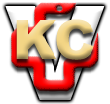 